SİVİL TOPLUM KURULUŞLARI EĞİTİM İHTİYAÇ ARAŞTIRMASI Mayıs 2019, ANKARAProje VerisiYazarlarDoküman StatüsüDoküman Değiştirme TarihiKISALTMALARTABLOLARTablo 1: Anket Çalışmasının Gerçekleştirildiği İller	22Tablo 2 STK’ların Yönetim Organlarında Görev Alan Kişilerin Yaşlarına Göre Dağılımları	26Tablo 3 STK’ların Gelir Kaynaklarına Göre Dağılımı	30Tablo 4 STK’ların Yönetim ve Gelişimi İçin Eğitim İhtiyacının Cinsiyete Göre Dağılımı	33Tablo 5 STK’ların Yönetim ve Gelişimi İçin Eğitim İhtiyacının Eğitimin Seviyelerine Göre Dağılımı	34Tablo 6 STK’larda Yöneticilik ve Bireysel Gelişim İçin Eğitim İhtiyacının Cinsiyete Göre Dağılımı	35Tablo 7 STK’larda Yöneticilik ve Bireysel Gelişim İçin Eğitim İhtiyacının Eğitim Seviyelerine Göre Dağılımı	36Tablo 8 STK’larda Bilişim Veri-okur yazarlığı Eğitim İhtiyacının Cinsiyete Göre Dağılımı	37Tablo 9 STK’larda Bilişim Veri-okur yazarlığı Eğitim İhtiyacının Eğitim Seviyelerine Göre Dağılımı	38Tablo 10 STK’ların Eğitim Ihtiyacına Yönelik Bilimsel, Toplumsal Ve Kültürel Faaliyetlerinin Gerçekleştirildiği Kaynaklara Dağılımı	40Tablo 11 STK’ların Üyeleri İle İletişim Sağlama Araçlarına Göre Dağılımı	45Tablo 12 STK’ların Üyelerinin Gerçekleştirilen Faaliyetlere Aktif Olarak Katılmama Nedenlerine Göre Dağılımı	46Tablo 13 STK’ların Sahip Olması Gereken Sisteme Yönelik Sürdürülebilirlik Unsurlarına Katılım Dereceleri	48Tablo 14 STK’ların Üyelerine Yönelik Sürdürülebilirlik Unsurlarına Katılım Dereceleri	50Tablo 15 STK’ların Gerçekleştirmiş Olduğu Projelere Yönelik Sorun Yaşama Durumlarına Göre Dağılımı	51Tablo 16 STK’ların Gerçekleştirmiş Olduğu Projelere Yönelik Yaşanan Sorunların Dağılımı	51Tablo 17 STK’ların Gelişimi/Sürdürülebilirliğini Sağlamak İçin Yapılması Gereken Çalışmaların Dağılımı	52Tablo 18 STK’ların Yasal Düzenlemelere Katılım Dereceleri	54Tablo 19 STK’ların Uluslararası Bir Sivil Toplum Kuruluşu İle Gerçekleştirdiği Projelerin Karar Vericiler Üzerinde Doğrudan Etkisinin Varlığının Dağılımı	57ŞEKİLLERŞekil 1 Sivil Toplum Kuruluşları Eğitim İhtiyaç Araştırması Özet Akış Şeması	18Şekil 2 Sivil Toplum Kuruluşları Eğitim İhtiyaç Araştırması’nın Gerçekleştirildiği İller	19Şekil 3 Anket uygulanan iller Derbis kayıtlarına göre STK’ların Yüzde Dağılımı	23Şekil 4 Görüşülen Kişilerin Cinsiyet Dağılımı (%)	27Şekil 5 Görüşülen Kişilerin Eğitim Durumlarına Göre Dağılımı (%)	27Şekil 6 STK’lardaki Şube/Temsilcilik Varlığı (%)	28Şekil 7 STK’ların Yasal Statülerinin Dağılımı(%)	29Şekil 8 STK’ların İktisadi İşletmelerinin Varlığına Göre Dağılımı (%)	29Şekil 9  STK Türüne Göre Eğitim İhtiyacı (%)	31Şekil 10 STK Türüne Göre Yönetim Organlarında Görev Alan Kişilerin Cinsiyetlerine Göre Eğitim İhtiyaç Talepleri (%)	31Şekil 11 STK Türüne Göre Yönetim Organda Görev Alan Kişilerin Eğitim Düzeylerine Göre Eğitim İhtiyaç Talepleri (%)	32Şekil 12 STK’ların Eğitim Alabileceği Kanallar (%)	39Şekil 13 STK’ların Eğitim Alabileceği Zaman Dilimleri (%)	39Şekil 14 STK’ların Eğitime Yönelik Bilimsel, Toplumsal Ve Kültürel Faaliyetlerinin Varlığı (%)	40Şekil 15 STK’ların Gelirlerinin Faaliyetlerini Sürdürebilmeleri İçin Yeterliliği  (%)	41Şekil 16 STK’ların Teknolojik Alt Yapısı (%)	42Şekil 17 STK’ların Yönetim ve Denetim Kurullarında Görevli Kişi Sayısı  (%)	43Şekil 18 STK’ların Üyelik Özelliklerine Göre Dağılımı (%)	43Şekil 19 STK’ların Sahip Oldukları Üye Sayılarının Dağılımı (%)	44Şekil 20 STK’ların Üyelerinin Gerçekleştirilen Faaliyetlere Katılımları (%)	45Şekil 21  STK’ların Yayın Organları (%)	47Şekil 22 STK’ların Ulusal/Uluslararası Kuruluşlarla Iş Bilirliğinin Varlığına Göre Dağılımı (%)	55Şekil 23 STK’ların Uluslararası Bir Sivil Toplum Kuruluşu ile Birlikte Gerçekleştirdiği Çalışmalara Göre Dağılımı(%)	56Şekil 24 STK’lar Tarafından Yerli ya da Yabancı Destek Projelerininden Alınan Destekler  (%)	57YÖNETİCİ ÖZETİDERBİS kayıtlarına göre, ülkemizde halen faaliyetlerini sürdürmekte olan 116.712 dernek mevcuttur      (https://www.siviltoplum.gov.tr/dernek-sayilari). Bu dernekler içerisinde en yüksek orana mesleki ve sosyal dayanışma dernekleri sahiptir, faal derneklerin %31,17’si mesleki ve sosyal dayanışma dernekleridir. İkinci sırada %25,1 ile spor ve sporla ilgili dernekler yer alırken dini hizmetlerin gerçekleştirilmesine yönelik dernekler ise %15,6 ile üçüncü sırada yer almaktadır. Tüketici derneklerinin de içerisinde yer aldığı, hak ve savunuculuk dernekleri kapsamında 1.478 dernek %1,2 oranıyla bu listede 12. sırada yer almaktadır (https://www.siviltoplum.gov.tr/derneklerin-faaliyet-alanlarina-gore-dagilimi).Özellikle mal veya hizmet alınan kuruluşla oluşan hukuki sorunlarla ilgili; Tüketiciler Derneği (TÜDER), Tüketici Hakları Merkezi (TU-MER), Tüketiciler Birliği, Tüm Tüketicileri Koruma Derneği, Tüketiciyi Koruma Derneği (TÜKODER), Tüketici Bilincini Geliştirme Derneği, Tüketici Hakları Derneği, Tüketiciyi Koruma ve Bilinçlendirme Derneği, Tüketici Dernekleri Federasyonu, Tüketiciyi Koruma ve Dayanışma Birliği Derneği gibi tüketici hakları dernekleri, faaliyetlerini bir ürüne veya hizmete yönelik olarak sürdürmekte ve her türlü sorunda gerek merkez gerekse şubeleri ile tüketicilere yardım etmeyi amaçlamaktadır (http://www.tuketicifinansman.net/2008/06/tuketici-haklari-dernegi-koruma-birligi.html).5253 sayılı Dernekler Kanunu’nun 27. maddesi uyarınca;  kamu yararına çalışan derneklerin, ilgili bakanlıkların ve Maliye Bakanlığı’nın görüşü üzerine, İçişleri Bakanlığı’nın teklifi ve Bakanlar Kurulu kararı ile tespit edildiği, bir derneğin kamu yararına çalışan derneklerden sayılabilmesi için, en az bir yıldan beri faaliyette bulunması, derneğin amacı ve bu amacı gerçekleştirmek üzere giriştiği faaliyetlerin topluma yararlı sonuçlar verecek nitelikte ve ölçüde olması gerekmektedir (https://www.siviltoplum.gov.tr/kamu-yararina-calisan-dernek-statusu).Derbis kayıtlarına göre Türkiye’de toplam nüfusun ancak %9’u herhangi bir sivil toplum kuruluşuna üyedir. Türkiye’de yaşayan kadınların sadece %1,65’inin, erkeklerin ise %7,34’ünün sivil toplum derneklerine üye olduğu görülmektedir (https://www.siviltoplum.gov.tr/dernek-uye-sayilarinin-turkiye-nufusuna-orani). Eğitim İhtiyaç Analizi kapsamında, 16 ilde T.C. Ticaret Bakanlığı Tüketicinin Korunması ve Piyasa Gözetimi Genel Müdürlüğü onaylı Sivil Toplum Kuruluşları listesinden seçilen STK’ların yönetim organlarında görev alan 1.016 katılımcı ile görüşmeler gerçekleştirilmiştir. İhtiyaç analizi kapsamında ankete katılan Sivil Toplum Kuruluşları, çalışmanın ana hedef kitlesi olan Tüketici Sivil Toplum Kuruluşları ve farklı alanlarda faaliyet gösteren Sivil Toplum Kuruluşları olmak üzere iki gruba ayrılmış görüşmeler neticesinde elde edilen bulgular iki grup halinde değerlendirilerek analizler gerçekleştirilmiştir.Eğitim ihtiyaç analizinde kullanılmak üzere, Sivil Toplum Kuruluşları’nın tamamı için önemli bileşenler içeren “Eğitim İhtiyaç Analizi”ne ve sivil toplumların gelişim ve sürdürülebilirliklerine yönelik 7 farklı gruptan oluşan bir soru formu hazırlanmıştır. Hazırlanan soru formu; Sivil toplum Kuruluşu’nun yönetim organlarında farklı görevler üstlenen kişilerin temel özellikleri, kuruluşun kurumsal yapısına ilişkin özellikler, kuruluşların sürdürdükleri bilimsel ve toplumsal faaliyetleri de kapsayacak şekilde; yönetimsel, bireysel, bilişim teknolojilerine yönelik eğitim ihtiyaçları, ihtiyaç duydukları eğitimlerin en uygun zaman, mekan ve sürelerini belirleyebilecek sorular, üyelik yapı ve özellikleri, sürdürülebilirlik kapsamında yer alan temel unsurlara ilişkin düşünceler, sürdürülebilirliklerine yönelik sorunlar ve gerçekleştirdikleri çalışmalar, Sivil Toplum Kuruluşları’nın uyması zorunlu olan yasal düzenlemelere bakış açıları ve uluslararası diğer sivil toplum kuruluşları ile paydaş çalışmalarına yönelik toplam 45 adet sorudan oluşmaktadır. Soru formu Ankara’da 50 hanede ön deneme çalışması ile test edilmiş, görüşülen bireylerce anlaşılamayan ya da işlemeyen sorular üzerinde gerekli düzeltmeler yapılarak form son halini almıştır. Çalışma sonucu elde edilen veriler analiz öncesi kontrol edilerek verilere ilişkin gerekli düzenlemeler yapılmış, açık uçlu sorular kodlanmıştır. Kontrolleri tamamlanan veriler bilgisayar ortamına aktarılarak istatistiksel analizler gerçekleştirilmiştir. Verilerin analizleri esnasında betimsel analizler ve modelleme çalışmaları olmak üzere iki farklı yöntem kullanılmıştır.Betimsel analizlerin, birinci bölümünde, araştırmaya katılan kişilerin sorulara vermiş oldukları cevaplar tek yönlü tablolarla frekans ve yüzde olarak değerlendirilmiş, soruların yanıtlarına ilişkin sonuçlar vurgulamak ve dikkat çekmek amacıyla tablo veya grafiklerle ifade edilmiştir. Betimsel analizlerin ikinci bölümünde ise iki boyutlu analizler gerçekleştirilmiştir.Ülkemizde STK’lara yönelik yapılan çalışmalar sonucu, yönetim kurullarının ve genel olarak üyelerin ağırlıklı olarak erkeklerden oluştuğu görülmektedir. Yaşama Dair Vakıf (Yada) tarafından 2010 yılında gerçekleştirilen çalışmada sivil toplum kuruluşlarında kayıtlı üyelik ve yönetim kurulu üyeliği temelinde; kadınlar üyelerin %10,4’ünü, yöneticilerin ise %14,4’ünü oluşturmaktadır (http://www.raporlar.org/wp-content/uploads/2018/01/c9b3f2a6d1595bde1124f6df6e830903.pdf)STK’ların Eğitim İhtiyacı belirlenmesi çalışmasına katılanların cinsiyetleri incelendiğinde, farklı alanlarda faaliyet gösteren STK’ların yönetim organlarında görev alan bireylerinin %68’i erkeklerden %32’si kadınlardan oluştuğu görülürken, tüketicinin korunması ve güçlendirilmesine yönelik STK’larda ise katılımcıların %74’ünün erkek, %26’sının kadın olduğu görülmektedir. Gerek tüketicinin korunması güçlendirilmesine yönelik STK’ların gerekse farklı alanlarda faaliyet gösteren STK’ların yönetim kadrolarında görev alan kişilerin yaklaşık yarısı 40-59 yaş grubunda yer almaktadır. STK’ların eğitim ihtiyacı çalışması kapsamında, yönetim organlarında görev yapan ve ankete katılan kişilerin eğitim durumları değerlendirildiğinde ise yöneticilerin, tüketicinin korunması ve güçlendirilmesine yönelik faaliyet gösteren STK’larda yaklaşık %71 ‘inin üniversite ve lisansüstü doktora mezunu olduğu görülmektedir. Farklı alanlarda faaliyet gösteren STK’larda ise bu oran %66’dır. Orta öğretim mezunu yöneticiler her iki grubu oluşturan STK’larda yaklaşık % 26 oranındadır. Bu durum sivil toplum kuruluşlarında yönetim kadrolarunda görev alan kişilerin büyük bir çoğunluğunun eğitimli kişilerden oluştuğunu göstermektedir.STK’ların en önemli gelir kaynakları üyelik aidatları, bağışlar ve gerçekleştirdiği faaliyetlerden gelen gelirler olmakla birlikte dernekler varsa sahip olduğu mal varlıklarından, iktisadi işletmelerinden de gelir sağlayabilirler. Derneklerin 2014-2018 yılları arasında gelirlerinin giderek yükseldiği Derbis kayıtlarında yer almaktadır. Tüsev raporuna göre STK’ların gelirlerinin %33’ünü üye aidatları, %18’ini bağışlar oluşturmaktadır (https://www.tusev.org.tr/usrfiles/files/step2011_web_SON.pdf).STK’ların eğitim ihtiyacı çalışması sonuçlarına göre derneklerin gelir kaynakları içinde ilk sırada yer alan üye giriş ücretleri/üyelik aidatları, tüketicinin korunması güçlendirilmesine yönelik STK’ların gelirlerinin %34’ünü, farklı alanlarda faaliyet gösteren STK’ların gelirlerinin ise %38’ini oluşmaktadır. Bağışlar, tüketicinin korunması güçlendirilmesine yönelik STK’larda, %24 farklı alanlarda faaliyet gösteren STK’larda ise %31 oranı ile ikinci sırada yer almaktadır. STK'ların artan etkinliğinin en açık biçimde görüldüğü alanların başında eğitimin geldiği çeşitli raporlarda tartışılmaktadır. Birleşmiş Milletler, Dünya Bankası ve AB gibi uluslar üstü kuruluş ve oluşumlar eğitim alanında gerçekleştirmeyi planladıkları birçok projeyi STK'larla işbirliği halinde yürütmektedirler (Gibbs, Fumo ve Kuby, 1999; Miller-Grandvaux, Welmond ve Wolf, 2002; Reimers, 1997)  (https://dergipark.org.tr/download/article-file/70460).Bir sivil toplum kuruluşunda yer alan yönetim organlarının, kuruluşun etkinliğine ve sürdürülebilirliğine yönelik karar mekanizmalarının arttırabilmesi ve sivil toplum yapısını daha katılımcı hale getirebilmesi için ihtiyaç duydukları konularda çeşitli eğitimlerle desteklenmeleri hem bireysel olarak hem de sivil toplum kuruluşları açısından önemlidir. Ülkemizde sivil toplum kuruluşlarının eğitim ihtiyacına yönelik araştırmalar yok denecek kadar azdır. Bu bağlamda gerçekleştirlen çalışma daha da önem kazanmaktadır.Tüketicinin korunması güçlendirilmesine yönelik STK’larda yönetim organlarında yer alan bireylerin %51’i ve farklı alanlarda faaliyet gösteren STK'larda yönetim organlarında yer alan bireylerin %52’si eğitim ihtiyacının olduğunu ifade etmişlerdir. Çalışma sonuçlarından elde edilen bu bulgu STK’ların yönetim organlarında yer alan kişilerin yarısından fazlasının eğitim talepleri olduğunu göstermektedir.Yönetim organlarında eğitim ihtiyacının olduğunu daha çok erkek yöneticiler dile getirmişlerdir. Eğitim ihtiyacı olduğunu belirten kadın yöneticiler %43, erkek yöneticiler ise %54 oranındadır.Yönetim organlarının eğitim ihtiyacın olduğunu belirtenler %50 oranıyla üniversite mezunlarıdır. Yönetim organlarında eğitime duydukları ihtiyacı, yönetim kurulu üyeleri ve başkanları diğer yönetim üyelerine göre daha yüksek oranla ifade etmişlerdir. Çalışmada ilgi çeken bir bulgu da denetim kurulu üyelerinin sivil toplum yöneyim organlarında eğitim ihtiyacı varlığına oldukça düşük oranlarla katılmalarıdır.  Çalışmanın ana unsuru olan STK’ların yönetim organlarında yer alan bireylere, STK’ların “yönetim ve gelişimi”, “yöneticilik ve bireysel gelişimi”, “bilişim veri okuryazarlığı” ana başlıkları altında farklı konulara yönelik birden fazla maddesel sorular yöneltilmiştir.STK’ların “yönetim ve gelişimi” grubu içerisinde yer alan madde soruları içerisinde yer alan eğitim konularından, “derneklerle ilgili yasal düzenleme”, “kurumsal gelişim” konuları en çok talep edilen eğitim konuları olarak ön plana geçmektedir. Ayrıca öncü iki maddeye ilave olarak kadın yöneticilerce “stratejik planlama” ve “proje geliştirme ve yöntemi” konuları da öne çıkmaktadır.Yöneticilik ve bireysel gelişimi grubu içerisinde yer alan maddelerden ise hem erkek hem de kadın yöneticiler tarafından “etkili iletişim”, “takım çalışması”, “fon bulma” eğitimleri ağılıklı olarak talep edilen eğitimlerdir.Bilişim veri okuryazarlığı konu başlığı altında yer alan eğitim maddeleri içerisinde “sosyal medya yönetimi” ile “problem durum analizi” yine erkek ve kadın yöneticilerce yoğun olarak tercih edilen eğitimlerdendir.Eğitim kanallarına bakıldığında, her iki grup STK için de “toplantı, konferans, seminer programları ile verilmesi” cevabı ilk sırada yer almakta, ikinci sırada ise “STK’nın kendi merkezinde, kuruluşun kendi bünyesindeki üyeler vasıtasıyla” maddesi gelmektedir.Eğitim alabilecekleri süreye bakıldığında, her iki grup STK’daki bireyler de hafta sonu, öğleden sonra ve kendi yaşadıkları şehirdeki eğitimlere katılmanın kendilerince daha uygun olacağını belirtmiştir.Çalışma kapsamında yer alan sivil toplum kuruluşlarının yönetim organlarının eğitim ihtiyacının tespitinde; STK’ların “yönetim ve gelişimi”, “yöneticilik ve bireysel gelişim” ve “bilişim ve veri-okur yazarlığı” ana başlıkları altında farklı eğitim konularını içeren maddeler yer almış ve yönetim organlarının katılımcılarının hangi eğitimlere ihtiyaç duydukları maddeler halinde sorgulanmıştır.Elde edilen bulgular neticesinde; tüketicinin korunması ve güçlendirmesine yönelik STK’larda; “sosyal medya yönetimi”, “etkili iletişim”, ”takım çalışması” konuları eğitim talepleri içerisinde ilk üç sırada yer alırken, ”fon bulma”, “kurumsal gelişim sürdürülebilirlik prensipleri”, “ileri bilişim becerileri”,”problem durum analizleri”,” temel bilişim becerileri”, “stratejik planlama”, “dernekler ile ilgili yasal düzenlemeler”,”proje geliştirme ve yönetimi” eğitimleri de öncelikli olarak tercih edilen eğitimler olmuşlardır. Farklı alanlarda faaliyet gösteren STK’larda; “sosyal medya yönetimi”, “etkili iletişim”, “problem-durum analizleri”, ilk üç sırada tercih edilen eğitimlerdir.   “Takım çalışması”,”fon bulma”, “dernekler ile ilgili yasal düzenlemeler” “kurumsal gelişim”, “ileri bilişim becerileri”. “proje geliştirme ve yönetimi”, ” temel bilişim becerileri”, “medya okur-yazarlığı”  ve “finansal yönetim” de tercih edilen diğer eğitim konu başlıklarıdır.Bu bağlamda, sivil toplum kuruluşlarının öncelikli tercih edilen eğitim maddelerini destekleyici öneriler aşağıda yer almaktadır.Sivil toplum kuruluşlarının gerçekleştirecekleri eylemlerinin yapılmasını sağlamak, gerçekleştirdikleri eylemleri daha yukarıya taşımak için kurumsal görsel kimliklerine yönelik yapılabilecek çalışmalar olarak vizyon, misyon eğitimlerinin yanı sıra sivil toplum kuruluşlarının gerçekleştirdikleri ya da gereçekleştirmeyi planladıkları eylemleri hedef kitleleri ve paydaşları ile paylaşabilmeleri için görünürlük eğitimlerinin de verilmesinde yarar vardır.  Verilecek eğitim çerçevesinde sivil toplum kuruluşunun görsel kimliğini oluşturan materyallerin geliştirebilmesini sağlayan, yayın, tasarım ve düzenlemeleri kapsayan ve yapılan/yapılacak çalışmaların görselliğini vurgulamak için kullanılan diğer tüm araçlara yönelik eğitimler önerilmektedir.Sivil toplum kuruluşlarının yönetim ve gelişimlerinin tüm süreçlerini, gerçekleşen hedeflerini ve belirlenen hedeflerin gerçekleşme oranlarından sapmalarını takip edebilmek, kuruluşun performans takibini yapabilmek ve kriterleri belirlemek açısından oldukça önemlidir. Stratejik planlama çerçevesinde performans izleme ve değerlendirme stratejileri ve performans göstergeleri eğitimleri bu açıdan önemli olacaktır.Sivil toplum kuruluşlarının gelişimlerini ve sürdürülebilirliklerini sağlayabilmeleri konusunun öncelikle kurumsal planlama faktörleri olarak güçlü mali kaynaklara dayanmakta olduğu bilinen bir gerçektir. Bir sivil toplum kuruluşunun finans yönetimi eğitimleri içersinde, kaynaklarının en verimli şekilde kullanılabilmesini sağlayacak, finansal ihtiyaçlarının planlanması, finansal kaynakların mobilizasyonu ve yönetimi, fon yönetimi, bütçe kaynaklarının daha efektif bir şekilde kullanılabilmesi için bütçe yönetimi eğitimleri önerilmektedir.Ülkemizde sivil toplum kuruluşlarında görev alan yönetim organlarının kuruluşlara yönelik olarak genel yasal düzenlemeler ve faaliyet alanlarına yönelik yasal düzenlemere ilişkin bilgileri kuruluş politikalarının oluşturulması, karar verme süreçlerinde sağlıklı kararlarlar alabilmeleri için en önemli unsurlardan biridir. Ulusal ve uluslarası yasal düzenlemelerin neler olduğuna yönelik gerçekleştirilecek eğitmlerle dünya ülkelerinde sivil toplum kuruluşlarının ülkemizde mevcut yasal düzenlemerden farklı olarak hangi yasal düzenlemelere sahip olduğunun bilinmesi uluslararası ilişkilerin yürütülmesi esnasında kuruluş için gerek proje yürütmede gerekse uluslararası kuruluşlarla iletişimde önemli yararlar sağlayacaktır. Bu nedenle özellikle tüketicinin korunması güçlendirilmesine yönelik STK’larda uluslararası yasaların eğitimi önem kazanmaktadır. Sivil toplum kuruluşlarının en belirgin özellikleri, sadece kendi amaç ve değerlerine hizmet etmemeleri, hükümetlerden, kamu makamlarından, siyasi partilerden bağımsız olmaları, ticari çıkar gözetmemeleri, kar amacı gütmemeleri ve merkezi otorite ile vatandaş arasında arabuluculuk yapmalarıdır. (Avrupa Komisyonu Türkiye Temsilciliği, 2001,s.5). Sivil toplum kuruluşları bu ölçütler içinde hareket ederek, bir anlamda sivil toplum kuruluşu olabilmenin gereklerini de yerine getirmektedirler. Böylelikle toplumsal sorunların çözümüne yönelik tüm toplumun harekete geçmesini sağlamaktadırlar. (http://www.acarindex.com/dosyalar/makale/acarindex-1423879149.pdf) Avrupa Komisyonu Türkiye Temsilciliği’nin arabuluculuk ölçütleri içerisinde tanımladığı sivil toplum kuruluşlarının yönetim organlarına yönelik arabuluculuk eğitimleri, uygulamalara yönelik bilgiler de içerdiğinde, sorunun arabulucuya veya sorunun devam etmesi durumunda mahkemeye ulaşma aşamasına varmadan sivil toplu kuruluşları tarafından kendi içlerinde çözülmesine imkan sağlayabilecektir.Bilişim teknolojilerinin hızla geliştiği günümüz dünyasında kurum ve kuruluşlar hızla dijitalleşme sürecine girmektedir. Bu süreçte sivil toplum kuruluşlarının kullandıkları yeni teknoljileri de; kurumlarla, paydaşlarıyla, üyeleriyle olan iletişimlerinde önemli rol oynayacaktır. Günümüzde kayıt tutma saklama, veri depolama sistemlerinin cazibesi artmaktadır. Sivil toplum kuruluşların veri toplama, depolama ve kişisel verilerin korunması konularında alacakları eğitimlerle, diğer kurum kuruşlara, paydaşlarına ve üyelerine ilişkin sağlıklı bir veri tabanı geliştirebilmesi; mevcut verilerin kaybedilmemesi, daha hızlı bir şekilde yenilenmesi, veri yapısının bozulmadan saklanabilmesi ve veriye hızlı erişim kolaylığı açısından önem arzetmektedir.Çalışmaya katılım sağlayan STK’ların üye sayıları dağılımları değerlendirildiğinde, sahip oldukları üye sayıları gerek tüketicinin korunması güçlendirilmesine yönelik STK'larda gerekse farklı alanlarda faaliyet gösteren STK'larda 1-99 kişilik üye grubunda diğer üye sayısı gruplarına göre daha yüksek orandadır. Çalışma kapsamında yer alan sivil toplum kuruluşlarında ağırlıklı olarak bireysel üyelikler yer almaktadır.Sivil toplum kuruluşları gelişim ve sürdürülebilirliklerini sağlayabilmeleri amacıyla üyelerine ve dışarıya yönelik farklı iletişim kanalları kullanmaktadır. Yapılan araştırmalarda iletişim kanalları olarak genellikle bilişim teknolojilerinden yararlanılmakta olduğu görülmüştür.STK’ların eğitim ihtiyacı çalışmasında da sivil toplum kuruluşlarının üyeleri ile en çok telefon kanalıyla iletişim sağladıkları görülürken, WhatsApp grubu, e-posta ve sosyal medya ilk sıralarda yer almaktadır. Tüketicinin korunması güçlendirilmesine yönelik STK’ların, %20’sinin farklı alanlarda faaliyet gösteren STK’ların ise %43’ünün herhangi bir yayın organı bulunmamaktadır. Tüketici STK’lar yayınlarını %36 oranında, farklı alanlarda faaliyet gösteren STK’lar ise %34 oranında sosyal medya üzerinden gerçekleştirmektedir.Tüketicinin korunması güçlendirilmesine yönelik STK’ların %55’inde farklı alanlarda faaliyet gösteren STK'ların ise %64’ünde, ulusal/uluslararası bir kuruluş ile iş birliği gerçekleştirmemiştir. Bu durum STK’ların mali kaynak bulabilme imkanlarını da olumsuz yönde etkilemektedir.STK’ların “kurumsal bir yapıya sahip olması” ve “aktif ve dinamik bir yönetime sahip olması” sürdürülebilirlik açısından her iki grupta yer alan STK’lar için de önemli maddelerdir. STK’ların üyelerine yönelik sürdürülebilirlik unsurlarına bakıldığında; Farklı alanlarda faaliyet gösteren STK’larda yaklaşık oranlar ile “çözüm üreten projeler yaparak üyelerine ve topluma fayda sağlaması”, “kuruluş tüzüğüne uygun aktif çalışmalar gerçekleştirilmesi” ve “‘gönüllülerin üstlendikleri görevleri etkin ve verimli bir şekilde gerçekleştirebilmesi” şıkları öne çıkmaktadır. Tüketicinin korunması güçlendirilmesine yönelik STK’larda ise %18 ile “gönüllülerin üstelendikleri görevleri etkin ve verimli bir şekilde gerçekleştirebilmesi” konusu ön plana çıkmıştır.Tüketicinin korunması güçlendirilmesine yönelik STK'lar %49 ile geliştirilen projelere yönelik sorun yaşamadıklarını belirtirken, bu oran farklı alanlarda faaliyet gösteren STK'larda %47 olarak tespit edilmiştir. Hem tüketicinin korunması güçlendirilmesine yönelik hem de farklı alanlarda faaliyet gösteren STK’larda “kaynak kısıtlılığı”, sponsor desteği” ve “projenin yürütülmesi esnasındaki ekonomik problemler” ilk üç sıradaki sorunlar olarak görülmektedir.STK’ların gelişimi/sürdürülebilirliğini sağlamak için yapılması gereken çalışmaların dağılımlarına bakıldığında, farklı alanlarda faaliyet gösteren STK’larda yaklaşık olarak aynı oranlar ile (%8); “üyelere erişim teknolojilerini geliştirmek” ve “gezi, toplantı, yemek vb katılımcı çalışmaları arttırıcı organizasyonlar yapmak” maddeleri ön plana çıkmıştır. Tüketicinin korunması güçlendirilmesine yönelik STK’larda ise %9 ile “şube açmak/mevcut şubelerin sayılarını çoğaltarak üye katılımı arttırmak” ve yine %8 ile “üyelere erişim teknolojileri geliştirmek” maddeleri ön plana çıkmıştır.STK’ların yasal düzenlemelere katılım dereceleri değerlendirildiğinde; hem tüketicinin korunması güçlendirilmesine  yönelik STK’lar hem de farklı alanlarda faaliyet gösteren STK’lar yaklaşık olarak aynı oranlarla, “sivil toplum ve kamu işbirliği için yasal düzenlemeler yapılmalıdır”, “uluslararası standartlara uygun bir STK-kamu iş birliği mevzuatı olmalıdır” ve “yasal düzenlemelerde yeni oluşturulan maddelerin duyurularının net bir şekilde yapılması gerekmektedir” maddelerine katıldıklarını belirtmişlerdir.Farklı alanlarda faaliyet gösteren STK’ların uluslararası sivil toplum kuruluşu ile birlikte gerçekleştirdiği proje oranı %38 ‘dir.  Yine farklı alanlarda faaliyet gösteren STK’lar %26 oranıyla “kültürel faaliyetler”, %24, oranıyla “konferans vb.” çalışmalar gerçekleştirmiştir. Tüketicinin korunması güçlendirilmesine yönelik STK’lar ise % 23 oranıyla “kültürel faaliyetler”, % 29 oranıyla “proje” çalışmaları ve %38 oranıyla da “konferans vb.” çalışmalar gerçekleştirmiştir.Dünyada yaşanan küreselleşme sonucu, Türkiye’de pek çok alanda diğer ulus devletlerle iletişim güçlenmiş, bu durum ülkemizdeki STK’ları da dolaylı olarak etkilemiş ve uluslararası platformda çeşitli alanlarda çalışmalar gerçekleştirilebilmiştir. Son yıllarda diğer gelişmiş ülkelere göre daha az olsa da ülkemizde de STK’lara gerçekleştirdikleri uluslararası projeler için destekler artmaktadır. Artan desteklerle Sivil Toplum Kuruluşları kendi alanlarında farklı projeler gerçekleştirme imkanına sahip olmuşlardır.Şekil 1 Sivil Toplum Kuruluşları Eğitim İhtiyaç Araştırması Özet Akış Şeması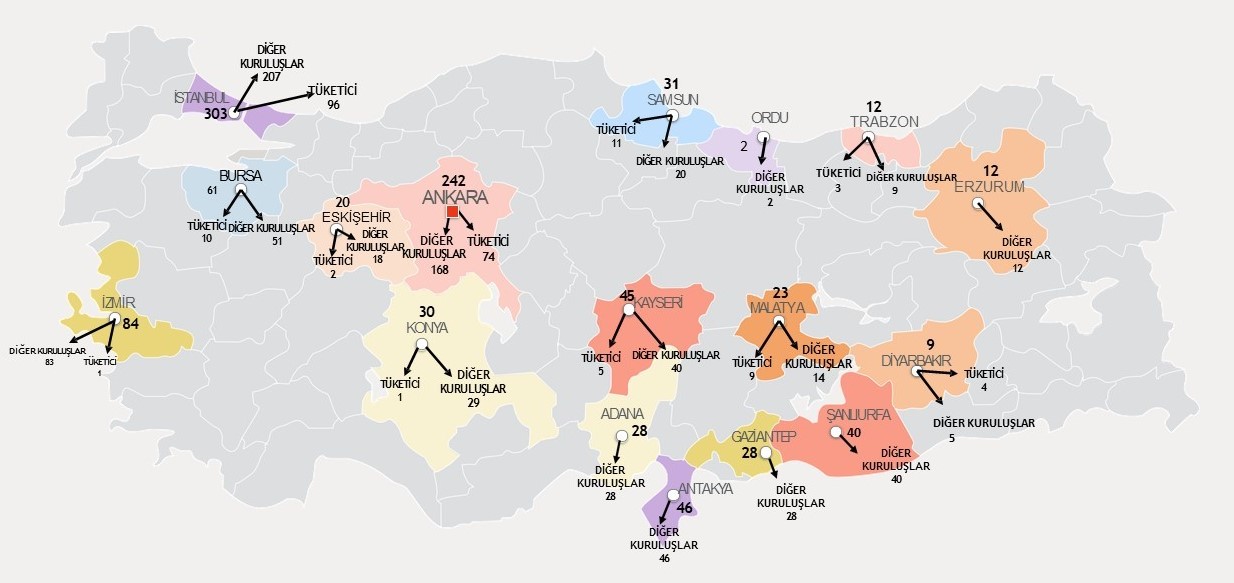 Şekil 2 Sivil Toplum Kuruluşları Eğitim İhtiyaç Araştırması’nın Gerçekleştirildiği İller1. PROBLEMİN TANIMI“Sivil toplum” kavramı genel anlamıyla, bir ülkede (a) devlet ile topluma, (b) siyasi aktörler ve bürokrasi ile gönüllülüğe dayalı siyasi alan dışı örgütlenmeler ve etkinliklere, (c) kamusal alan ile özel alan arasında yer alan ya da bu alanlarda ortaya çıkan karmaşık ilişkilere işaret eder. Dolayısıyla, bir kavram olarak sivil toplum, devlet denetimi dışında kalan, dolaylı veya dolaysız ama belli düzeyde siyasi bir nitelik içeren, fakat özünde toplumsal sorunların çözümüne dönük sivil etkinlikleri, ilişkileri, çıkarları yaşama geçiren bir alana tekabül eder. Kavramsal düzeyde düşündüğümüzde sivil toplum, demokratikleşme, toplumsal sorunlara çözüm arama ve kamusal tartışma alanıdır. Sivil toplum, devlet ile ekonomi ve aile arasında kalan sivil toplumsal sorunları çözmeye dönük bir kamusal tartışma alanı ve bu tartışmanın yaşama geçirildiği örgütsel etkinliktir. Sivil toplum örgütleri de, belli toplumsal sorunlara çözüm bulunmasını, belli değerlerin korunmasını ve belli çıkarların yaşama geçirilmesini amaçlayan örgütsel etkinliklerdir. (http://panel.stgm.org.tr/vera/app/var/files/t/u/turkiye-de-sivil-toplumun-seruveni.pdf)Ülkemizde özellikle son yıllarda Sivil Toplum Kuruluşlarının faaliyetlerinin geliştirilmesine yönelik çeşitli araştırmalar gerçekleştirilmektedir. Sivil Toplum Kuruluşlarına ilişkin olarak İçişleri Bakanlığı Dernekler Dairesi, Tübitak, Kalkınma Ajansları, AB destekleri ile çeşitli kurum kuruluşlar tarafından Sivil Toplum Kuruluşlarının mevcut yapıları, kapasitelerinin gelişimleri, Sivil Toplum Kuruluşlarına yönelik algı, Sivil Toplum Kültürü vb. projeler ile Sivil Toplum Kuruluşlarının gelişimlerini destekleyici veriler toplanarak değerlendirilmektedir. Ülkemizde, Sivil Toplum Kuruluşlarının güçlenmesi, kapasite artırımları ve gelişim süreçlerine yönelik ihtiyaç duydukları eğitimlerin tespit edilmesi ve verilecek eğitimlerle deneyimleri, bilgileri, ilgili uzmanlık alanlarındaki eksikliklerinin tamamlanarak daha dinamik bir yapıya sahip olmaları, hizmet kapasiteleri ve etkinliklerini arttırmaları gerek nicelik gerekse niteliksel açıdan yeni bir boyut kazanılmalarını sağlayacaktır.Bu nedenle gerek tüketiciyi koruma ve güçlendirmesine yönelik sivil toplum kuruluşları, gerekse farklı alanlarda faaliyet gösteren sivil toplum kuruluşlarının yöneticilerinin ihtiyaç duydukları eğitimlerin tespit edilmesi ve eğitim ihtiyaçlarının giderilmesine yönelik bir çalışma gerçekleştirilmiştir. 2. AMAÇBu çalışmada, T.C Ticaret Bakanlığı Tüketici Korunması ve Piyasa Gözetimi Genel Müdürlüğü’nün faydalanıcısı olduğu, WYG Türkiye tarafından yürütülen ve TANDANS Veri Bilim Danışmanlığı tarafından uygulaması gerçekleştirilen “Tüketicinin Korunmasının Güçlendirilmesi Teknik Destek Projesi” kapsamında Sivil Toplum Kuruluşlarının kapasitelerinin artırılması ve geliştirilmesi hedeflenmiştir. Bu nedenle yönetim ve denetim kurul üyesi katılımcıların Sivil Toplum Kuruluşlarının eğitim ihtiyaçlarına yönelik görüşlerini öğrenmek ve talep edilebilecek eğitimleri bu ihtiyaçlara göre tasarlamak için bu çalışma gerçekleştirilmiştir. “Tüketicinin korunması güçlendirilmesine yönelik çalışmalar gerçekleştiren Sivil Toplum Kuruluşlarının ve çeşitli alanlarda çalışan Sivil Toplum Kuruluşlarının Eğitim İhtiyaçları Araştırması” çalışması kapsamında;  Görüşülen kişilerin verdikleri bilgiler çerçevesinde yeni eğitimlerin tasarlanması ve eğitim ihtiyaçları değerlendirmesi için gerekli bilgileri edinmek üzere öncelikli olarak Tüketicilerin Korunması Güçlendirilmesine ile ilgili Sivil Toplum Kuruluşları olmak üzere farklı kitlelere hitap eden farklı alanlarda faaliyet gösteren Sivil Toplum Kuruluşları ile gerçekleştirilen nicel bir araştırma gerçekleştirilmiştir.Bu araştırmanın temel amacı; Tüketicinin Korunma ve Güçlendirilmesine yönelik Sivil Toplum Kuruluşları ve farklı alanlarda faaliyet gösteren Sivil Toplum Kuruluşlarının kendilerini uzun süreli geliştirebilmelerini sağlayıcı eğitimlerin neler olabileceğinin tespit edilebilmesi amacıyla, Sivil Toplum Kuruluş yetkilerinin görüşlerini almak, ihtiyaç duyulan eğitim programlarının oluşturulmasına zemin hazırlamaktır. Eğitimlerin ihtiyaç analizine yönelik çalışmada üst başlıklar özellikle aşağıdaki konulara odaklanmaktadır:1) Eğitim Profili;2) Katılım Düzeyi;3) Tüketici Hukuku Üzerine Yetkinlik;4) Finansal Yetkinlik Üzerine Yeterlilik Düzeyi;5) Sınıf Eylemlerini Dava Açabilme Yetkinliği;6) AB tüketici politikaları hakkında temel bilgiler7) Sivil Toplum Kuruluşlarının Kurumsal Kapasiteleri;Yönetim ve Organizasyon Yönetimi,Stratejik Planlama,Yerel Yönetimlerle İşbirliği,Savunuculuk, iletişim ve katılım,8) STK'lar için tanıtım9) AB ve diğer uluslararası meslektaşlarla iletişim seviyesi10) Tüketici Organizasyonlarının Politika İzleme ve Değerlendirme rolü3. ARAŞTIRMANIN KAPSAMIBu araştırmada, tüketici koruma ve güçlendirme ve farklı alanlarda faaliyet gösteren sivil toplum kuruluşlarında uygulanacak olan anket soru formlarına ilişkin anket sorularını belirlemek,  örnekleme planını oluşturmak ve örneklem seçimini yapmak, anketin uygulama biçimini ve anketörlerin denetimini sağlamak,  anketi uygulamak, anket sorularına verilen cevapları kayıt altına almak ve değerlendirerek analizlerini yapmak,  çalışma sonuçlarına ilişkin raporu hazırlamak ve ilgililere sunmak araştırmanın kapsamıdır.4.ARAŞTIRMANIN TASARIMI Çalışmada gerek Tüketici Koruma ve Güçlendirme Sivil Toplum Kuruluşları gerekse çalışmaya iştirak eden farklı alanlarda faaliyet gösteren Sivil Toplum Kuruluşlarında halen görevlerini sürdüren, Yönetim ve Denetim organlarında Başkan, Başkan Yardımcısı ve Yönetim Kurulu üyeliklerinde görev alan kişilerin görüşleri alınmış ve veri entegrasyonu gerçekleştirilmiştir.Çalışmanın alan aşamasında 04/03/2019-29/03/2019 tarihleri arasında Ankara, Samsun, Adana, Hatay, İstanbul, İzmir, Bursa, Diyarbakır, Eskişehir, Gazi Antep, Kayseri, Konya, Malatya, Şanlı Urfa, Trabzon, Erzurum illerinde TANDANS Veri Bilim Danışmanlığı tarafından görevlendirilen veri toplama uzmanları görev almıştır. Çalışmada 16 ilde anket soru formları üzerinden toplam 1016 kişi ile soru formları üzerinden yüz yüze görüşme gerçekleştirilmiştir.Çalışmada, ilgili illerde T.C Ticaret Bakanlığı Tüketici Korunması ve Piyasa Gözetimi Genel Müdürlüğü tarafından onaylanan Sivil Toplum Kuruluşları listeleri çerçevesinde yer alan Sivil Toplum Kuruluşları ile görüşmeler gerçekleştirilmiştir. Tablo 1: Anket Çalışmasının Gerçekleştirildiği İllerÇalışma kapsamında şube/temsilciklerde görüşülen sivil toplum kruluşları bulundukları merkez iller içersinde değerlendirilmiştir.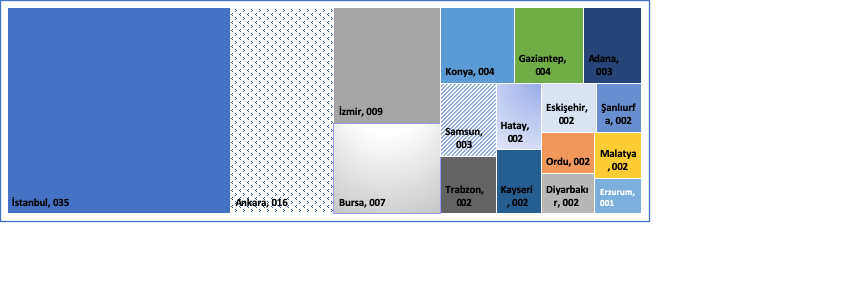 Şekil 3 Anket uygulanan iller Derbis kayıtlarına göre STK’ların Yüzde Dağılımı 4.1 ARAŞTIRMANIN ÖRNEKLEME PLANISeçilen 16 il sınırları içerisinde yer alan Sivil Toplum Kuruluşlarının yönetim ve denetim kurulunda farklı görevlerdeki temsilciler çalışmanın kapsamı dahilindedir. 4.1. EvrenBu araştırmanın hedef kitlesini, Sivil Toplum Kuruluşlarında Yönetim ve Denetim Kurullarında halen görev alan kişiler oluşturmaktadır. 4.1.2 Örnekleme Yöntemi“Sivil Toplum Kuruluşları Eğitim İhtiyaç Araştırması” çalışması Tüketici Koruma ve Güçlendirme Sivil Toplum Kuruluşları ve farklı alanlarda faaliyet gösteren Sivil Toplum Kuruluşlarında olmak üzere iki grubu kapsamaktadır. İllerde yapılacak görüşme sayısı için T.C Ticaret Bakanlığı tarafından onaylanan Sivil Toplum Kuruluşları listeleri çerçevesinde yer alan Sivil toplum kuruluşları basit rastgele örnekleme yöntemi ile seçilmiştir. Örnek hacmi hesaplamasında %5 duyarlılık, %95 güvenirlikte evren bilinmiyorken örnekleme formülü aracılığı ile hesaplanmıştır. 4.1.3 Gizlilik ve Araştırma EtiğiTANDANS Veri Bilim Danışmanlığı A.Ş bağlı bulunduğu uluslararası ve ulusal meslek kuruluşları (ISO 9001, ISO 20152) tarafından belirlenen GİZLİLİK KURALLARINA riayet etmektedir. Bu çerçevede, temel veri toplama çalışması bulgularını bu çalışmadan sorumlu yöneticileri ve danışmanlar dışında üçüncü şahıslara kesinlikle iletmeyecektir. 4.2. ARAŞTIRMANIN VERİ TOPLAMA TEKNİKLERİAnket, nicel araştırmalarda en sık kullanılan veri toplama tekniğidir. Görüşme, önceden oluşturulmuş soru formları üzerinden yapılan ve belli bir amaç için, soru - cevap yöntemine dayanan etkileşimli bir iletişim sürecidir.Araştırmanın amacına uygun olarak nicel (anket) veri toplama teknikleri kullanılmıştır. Nicel verileri toplamak için T.C. Ticaret Bakanlığı, Tüketicinin Korunması ve Piyasa Gözetimi Genel Müdürlüğü ve TANDANS Veri Bilim Danışmanlığı işbirliği ile soru formu oluşturulmuş ve oluşturulan soru formları yüz yüze görüşme tekniğiyle uygulanmıştır. Ziyaret gerçekleştirilen STK’larda yönetim ve denetim organında görevli birden fazla kişi ile görüşmeler gerçekleştirilmiştir.4.3. ARAŞTIRMANIN ALAN ÇALIŞMASI4.3.1 Soru Formlarının Geliştirilmesi ve UygulanmasıAraştırma kapsamında, Sivil Toplum Kuruluşlarında görüşülen kişilere, nicel verilerin toplanması için hazırlanan soru formları üzerinden yaklaşık 15-20 dakikalık sürede tamamlanan yüz yüze anket uygulaması gerçekleştirilmiştir. Anketin uygulanması esnasında genel olarak soruların sorulmasında ve yanıtların işaretlenmesinde önemli bir sorun görülmemiştir. 
Bu araştırmada görüşülen kişilere “Tüketicinin Korunmasının Güçlendirilmesi Teknik Destek Proje”si   kapsamında Sivil Toplum Kuruluşlarının kapasitelerinin arttırılması ve geliştirilmesi planlanmasında kullanılabilecek veri oluşturulmasını sağlayacak ihtiyaç duyulan eğitimleri etkileyen faktörlerin belirlenmesine ilişkin anket uygulanmıştır. Katılımcıların demografik özelliklerini ve konuya ilişkin görüşlerini belirlemek amacıyla bir taslak anket soru formu hazırlanmıştır. Çalışmada 50 adet soru formu ile bir ön deneme çalışması gerçekleştirilerek, ön deneme uygulamasından elde edilen veriler incelendikten sonra, uygulama esnasında karşılaşılan güçlükler ve verilen yanıtların özellikleri dikkate alınarak anket soru formu yeniden düzenlenmiştir.Soru formlarının nihai hali oluşturulduktan sonra alandan veri toplama süreci başlamıştır. Toplanan veriler eş zamanlı olarak bilgisayar ortamına aktarılmıştır.4.3.2 Araştırmanın anket soru formunda yer alan soru gruplarıAraştırma için gerekli birincil (primer) bilgilerin/verilerin toplanması amacıyla kullanılan anket (soru) formunda toplam 45 adet soru bulunmaktadır. Ekte örneği bulunan anket formunda yer alan sorular yedi bölümden oluşmaktadır. İlk beş sorunun oluşturduğu birinci bölümde, katılımcıların demografik özelliklerine (yaş, cinsiyet, eğitim durumu, üyesi olduğu STK’daki görevi, hangi ilde ikamet ettiği) ilişkin bilgiler derlenmektedir.İkinci bölümde yer alan 8 soru ise Kurumsal yapıya yönelik soruları içermekte olup; STK’ın merkezinin bulunduğu il, kuruluş türü ve yapısı, gelir kaynakları konularındaki bilgileri ölçmeye yöneliktir.Soru formunun üçüncü bölümde ihtiyaç duyabileceği eğitim grupları, eğitim uygulama yöntem ve süreleri ile, STK’ nın gerçekleştirdiği faaliyetlere yönelik kapalı ve yarı açık uçlu 13 soru yer almaktadır.Üyelik ve üyelik özellikleri ile üyelerle gerçekleştirilen iletişim ve faaliyetlere katılıma yönelik 8 soru dördüncü bölüm kapsamı içerisindedir.STK’ların sürdürülebilirliklerine yönelik Likert tipi ölçek madde sorular (36 madde) ve yarı açık uçlu sorulardan oluşan beşinci bölümde 5 temel soru yer almaktadır. Soru formunun altıncı bölümde STK’lara yönelik yasal düzenlemelere ilişkin 1 adet 5’li Likert ölçek madde (11 madde) yer almaktadır.Soru formunun son bölümü ise; STK’ların Uluslar arası STK’larla olan işbirliği ve ilişkilerine yönelik 5 adet soru içermektedir.4.3.3 Verilerin AnaliziBu bölümde veri dosyası kullanılarak gerekli analizler yapılmıştır. Araştırmanın alan çalışmasında uygulanan anket çalışmasına ilişkin veriler istatistiksel paket programları ortamında istatistiki analizi yapılarak rapor haline getirilmiştir.Çalışmaya katılan STK’ların yönetim organlarında görev yapan bireylerin demografik özelliklerini ortaya koymaya yönelik sorular ve kurumsal yapıya yönelik sorular, gerçek anlamda cevabı merak edilen sorular olmaktan çok, hedef kitlenin yapısını ortaya koymak amacıyla sorulan ve asıl cevabı merak edilen sorular üzerinde etkisinin bulunup bulunmadığını ortaya konacak olan özelliklerdir (faktör, etken, amil, belirleyici).Sorulara verilen yanıtlar tek yönlü tablolarla frekans ve yüzde olarak değerlendirilmiş ve bu sorulardan önem arz eden bazılarında sonuçlar vurgulanmak ve dikkat çekmek amacıyla tablo ve grafiklerle ifade edilmiştir.Diğer bölümlerde gerçekleştirilen çalışmayı ölçmeye yönelik sorulara verilen cevaplar, tek ve iki yönlü istatistiksel analizlerle test edilmiştir. Değişkenlere ilişkin frekans ve yüzde dağılımları elde edilmiştir. Değişkenler arasındaki ilişkiler Ki-Kare bağımsızlık testi ile incelenmiştir. Anlamlılık seviyesi olarak 0,05 kullanılmış olup p<0,05 olması durumunda anlamlı ilişkinin olduğu, p>0,05 olması durumunda ise anlamlı ilişkinin olmadığı belirtilmiştir.5. ANALİZ SONUÇLARI5.1 DemografiBu bölümde tüketicinin korunması güçlendirilmesine yönelik ve farklı alanlarında faaliyet gösteren STK’larda yönetim ve denetim kurulu organlarında görev alan bireylerin demografik özellikleri incelenmiştir.Tablo 2 STK’ların Yönetim Organlarında Görev Alan Kişilerin Yaşlarına Göre Dağılımları Çalışma kapsamında, tüketicinin korunması güçlendirilmesine yönelik STK’larda yönetim kurulu organlarında görev alanların içerisinde yaklaşık olarak yarısı 40-59 yaş grubunda yer almaktadır.  oranı ile 40-59 yaş grubu çoğunluğu oluşturmaktadır. Farklı alanlarda faaliyet gösteren STK'larda da yönetim kurulu organlarında görev yapanların %48’i 40-59 yaş grubunda yer almaktadır. 20-29 yaş grubu kişilerin oranı ise hem tüketicinin korunması güçlendirilmesine yönelik hem de farklı alanlarda görev yapan STK’ların yönetim kurulu organlarında oldukça düşüktür. Bu durum, gençlerin yönetim organlarında görev yapma taleplerinin yoğun olmadığı veya talepleri olsa da yönetim organlarında fazla yer alamadıkları anlamına gelebilir.    Tüketici korunması, güçlendirilemesine yönelik STK’lar      Farklı Alanlarda Faaliyet Gösteren STK’lar                        Şekil 4 Görüşülen Kişilerin Cinsiyet Dağılımı (%)Gerek tüketicinin korunması güçlendirilmesine yönelik STK’larda gerekse farklı alanlarda faaliyet gösteren STK’larda yönetim organlarında erkeklerin daha yüksek oranla görev aldığı göze çarpmaktadır. Bu durum kadınların yönetim organlarında görev alma ilgilerinin azlığı olarak veya kadınlara yönetimde yer verilme isteksizliği olarak değerlendirilebilir.Şekil 5 Görüşülen Kişilerin Eğitim Durumlarına Göre Dağılımı (%)Çalışmanın gerçekleştirildiği illerde STK’larda yönetim organlarında görev alan bireylerin eğitim durumlarına göre dağılımları incelendiğinde gerek tüketicinin korunması güçlendirilmesine yönelik STK’larda gerekse farklı alanlarda faaliyet gösteren STK’larda üniversite mezunlarının oranının diğer eğitim gruplarına göre oldukça yüksek olduğu görülmektedir. Farklı alanlarda faaliyet gösteren STK’larda lisans üstü-doktora düzeyi eğitim alanların oranları tüketicinin korunması güçlendirilmesine yönelik STK’lara göre daha yüksektir.5.2 Kurumsal YapıÜlkemizde STK’ların niteliksel yapılarını yansıtan veri bulunmamaktadır. Birleşmiş Milletler Sivil Toplum Kuruluşları Uluslararası Sınıflaması (ICNPO) ile uyumlu bir STK veri tabanı oluşturulması için çalışmalar devam etmektedir. Nitelik, sürdürebilirlik, kurumsallaşma, kendi içinde demokratikleşme, şeffaflık ve hesap verilebilirlik finansman, ortak çalışmalar yürütebilme kültürü, destek araçlarının etkinleştirilmesi, teknik, idari ve kurumsal kapasite STK’ların çeşitliliği, yaygınlığı ve verimliliği açısından geliştirilmesi gerekli alanlardır (https://tusev.org.tr/usrfiles/files/2019_Yili_Cumhurbaskanligi_Yillik_Programi_Sivil_Toplum_Kuruluslari_Ile_Ilgili_Bolum_TUSEV.pdf).Çalışma kapsamında görüşmelerin yapıldığı tüketicinin korunması güçlendirilmesine yönelik STK’ların ve farklı alanlarda faaliyet gösteren STK’ların yasal statüleri, faaliyet alanları, iktisadi işletmelerin varlığı, gelir kaynakları hakkında verilere ulaşılmıştır.Şekil 6 STK’lardaki Şube/Temsilcilik Varlığı (%)STK’ların merkez dışında mevcut şube/temsilciliklerine göre dağılımları incelendiğinde; tüketicinin korunması güçlendirilmesine yönelik STK’ların %51’inin, farklı alanlarda faaliyet gösteren STK’ların ise %34’ünün şube/temsilciliği olduğu görülmektedir. Elde edilen bulgulardan görüldüğü gibi tüketicinin korunması güçlendirilmesine yönelik STK’ların şube/temsilcilik sahipliği oranı, farklı alanlarda faaliyet gösteren STK’lara göre çok daha yüksektir.Şekil 7 STK’ların Yasal Statülerinin Dağılımı(%)Çalışmada yer alan STK’ların yasal statüleri değerlendirildiğinde, yaklaşık %80 gibi yüksek bir oranla dernek statüsünde olan STK’ların ağırlıklı olduğu görülmektedir. Kooperatifler ise çalışma kapsamında en düşük oranla (%0,1) yer almaktadır. Ülkemizde yer alan STK’ların içerisinde dernek statüsünde olanların oranı %85 vakıf statüsünde olanların oranı ise %4’tür. Görüşülen STK’ların dağılımları Türkiye’deki dernek ve vakıfların oranları ile örtüşmektedir. Şekil 8 STK’ların İktisadi İşletmelerinin Varlığına Göre Dağılımı (%)Çalışmada yer alan STK’lara yöneltilen “İktisadi işletmeniz var mı?” sorusuna gerek Tüketicinin korunması güçlendirilmesine yönelik STK gerekse farklı alanlarda faaliyet gösteren STK’lar yüksek oranla olumsuz yanıt vermiştir. Tüketici STK’ların %74’ü ve farklı alanlarda faaliyet gösteren STK’ların %83’ü iktisadi bir işletmeleri olmadığını ifade etmişlerdir.Tablo 3 STK’ların Gelir Kaynaklarına Göre Dağılımı**Çoklu cevap alınmıştır.Koç Üniversitesi Sosyal Etki Forumu (KUSİF)’in yaptığı araştırmaya göre sivil toplum bütçelerindeki en fazla gelir kaynakları %46 ile uluslararası hibe veren kurumlardan, %38 ile bireysel bağışçılardan, %31 ile üyelik aidatlarından ve %30 ile fon/hibe veren ulusal kurumlardan gelmektedir (http://sosyaletkianalizi.com/kusif-yayinlari/turkiyede-sivil-toplum-kuruluslarinin-sosyal-etki-olcumleme-algisi-ve-pratigi-2/).TUSEV tarafından Balkan ülkeleri ve Türkiye için hazırlanan kar amacı gütmeyen kuruluşların ekonomik değerlendirme raporunda ülkemizde, STK gelirlerinin üçte birden biraz fazlasının (%34) bağışlardan, %26’sının diğer gelirlerden, %15’inin üyelik aidatlarından, %12’sinin mali gelirlerden geldiği belirtilmektedir (https://www.tusev.org.tr/usrfiles/files/Kar_Amaci_Gutmeyen_Kuruluslarin_Ekonomik_Degeri_Raporu.pdf).STK’ların eğitim ihtiyacı çalışmasına katılan tüketicinin korunması güçlendirilmesine yönelik STK’larının gelirlerinin %34’ü üye giriş ücretleri/üyelik aidatlarından, %24’ü bağışlardan gelen paralardan oluşmaktadır. Gelir kalemleri içerisinde önemli bir diğer kaynak ise %12 ile sponsorluklardan gelen paralardır. Tüketicinin korunması güçlendirilmesine yönelik STK’larda olduğu gibi farklı alanlarda faaliyet gösteren STK’ların da gelirlerin büyük bir bölümü üye giriş ücretleri/üyelik aidatları (%38), bağışlar (%31) ve sponsorluklardan sağlanmaktadır (%14). Yapılan diğer araştırmalarda bağışlar üyelik aidatlarına göre daha yüksek oranlara sahip iken, STK’ların eğitim ihtiyacı çalışmasında gerek tüketicinin korunması güçlendirilmesine yönelik STK’larda gerekse farklı alanlarda faaliyet gösteren STK’larda üye aidatları bağışlara göre daha yüksek orana sahiptir. 5.3 EğitimSivil Toplum Kuruluşları’nın gelişim ve sürdürülebilirliğinde eğitim önemli faktördür. Sivil Toplum Kuruluşları için eğitimle ilgili konulara yönelik çalışmalar yapmak önemli bir faktör olsa da pek çok STK bu konuda yeterli çalışmalar gerçekleştirmemekte, önceliklerini başka faaliyetler üzerine yönlendirmektedir. Gerçekleştirilen çalışmanın ana unsuru olan “eğitim” başlığında, STK’ların eğitim ihtiyacının tespitine yönelik sorulan; STK’nın yönetim ve gelişimi, yöneticilik, bireysel gelişimi, bilişim veri okuryazarlığı gibi konularda ihtiyaç duyulan eğitimlerin neler olabileceği sorularına ilişkin saptanan sonuçlar yer almaktadır.Şekil 9  STK Türüne Göre Eğitim İhtiyacı (%)Çalışmada her iki grupta yer alan sivil toplum kuruluşlarında görüşülen kişilerin yarıdan fazlası eğitim ihtiyacı olduğunu belirtmiştir. Şekil 10 STK Türüne Göre Yönetim Organlarında Görev Alan Kişilerin Cinsiyetlerine Göre Eğitim İhtiyaç Talepleri (%)Çalışmaya katılan yönetim kurulu organlarında görev alan kişilerin cinsiyetlerine göre eğitim talepleri değerlendirildiğinde gerek tüketici gerekse farklı alanlarda faaliyet gösteren STK’larda erkek yöneticilerin kadın yöneticilere göre daha fazla oranla eğitim talepleri olduğu görülmektedir. Şekil 11 STK Türüne Göre Yönetim Organda Görev Alan Kişilerin Eğitim Düzeylerine Göre Eğitim İhtiyaç Talepleri (%)Yönetim organlarında görev alan kişilerin eğitim düzeylerine göre eğitim ihtiyaç talepleri değerlendirildiğinde, tüketicinin korunması güçlendirilmesine yönelik STK’larda ve farklı alanlarda faaliyet gösteren STK’larda eğitim düzeyi yükseldikçe eğitim talebinin arttığı görülmektedir. Tüketicinin korunması güçlendirilmesine yönelik STK’ların ortaöğretim mezunu seviyesindeki yönetim organlarında görev alanlar farklı alanlarda faaliyet gösteren STK’larda ortaöğretim mezunu seviyesindeki kişilere göre daha düşük bir oranla eğitim ihtiyacının olduğunu belirtmişlerdir. Tablo 4 STK’ların Yönetim ve Gelişimi İçin Eğitim İhtiyacının Cinsiyete Göre DağılımıÇalışma kapsamında yer alan üst konu başlıklarından biri olan STK’ların “yönetim ve gelişimleri”ne yönelik ihtiyaç duyabilecekleri eğitim konularının görüşülen kişilerin cinsiyetlerine göre dağılımları incelendiğinde “dernekler ile ilgili yasal düzenleme”, kurumsal gelişim” konularına yönelik eğitimlerin erkek ve kadın yöneticiler tarafından daha fazla tercih edildiği görülmektedir. Ayrıca her iki grupta yer alan STK’larda “stratejik planlama” eğitimi kadın yöneticilerce erkek yöneticilere göre daha fazla tercih edilmektedir.Tablo 5 STK’ların Yönetim ve Gelişimi İçin Eğitim İhtiyacının Eğitimin Seviyelerine Göre DağılımıSTK’ların “yönetim ve gelişimleri”ne yönelik ihtiyaç duyabilecekleri farklı konulardan oluşan eğitim içeriklerine görüşülen kişilerin eğitim seviyelerine göre bakış açıları incelendiğinde, farklı alanlarda faaliyet gösteren STK’larda “dernekler ile ilgili yasal düzenleme”, konusuna yönelik eğitim tüm eğitim seviyelerinde ön planda yer almaktadır. Tüketicinin korunmasına yönelik faaliyet gösteren STK’larda “dernekler ile ilgili yasal düzenleme”, eğitimi ilköğretim mezunu yöneticilerce diğer eğitim seviyelerinde yer alan yöneticilere göre daha çok tercih edilmektedir.  “Kurumsal gelişim”, ”sürdürülebilirlik prensipleri”, “proje geliştirme ve yönetemleri” konularına yönelik eğitimler lisansüstü- doktora düzeyinde eğitim almış olan yöneticilerce diğer eğitim seviyelerinde yer alan gerek tüketicinin korunmasına yönelik faaliyet gösteren STK’lardaki farklı eğitim düzeylerindeki yöneticilere göre daha çok tercih edilmektedir. “İhtiyaç analizi”ne yönelik eğitimler ise farklı alanlarda faaliyet gösteren STK’larda ilköğretim düzeyinde eğitim almış diğer eğitim gruplarında yer alan yöneticilere göre daha fazla tercih edilmektedir.Tablo 6 STK’larda Yöneticilik ve Bireysel Gelişim İçin Eğitim İhtiyacının Cinsiyete Göre DağılımıÇalışma kapsamında STK’ların “Yöneticilik ve Bireysel Gelişim” ne yönelik ihtiyaç duyabilecekleri bir diğer konu başlığı altında yer alan eğitim konularına kadın ve erkek yöneticilerin bakış açıları değerlendirildiğinde “etkili iletişim” ve “liderlik ve süpervizörlük” eğitimlerine yönelik talebin hem kadın hem de erkek yöneticilerce yaklışık aynı oranla tercih edildiği görülmektedir. “Takım çalışması” eğitimine yönelik talebin erkek yöneticilerde, her iki STK’grubunda yer alan kadın yöneticilere göre daha fazla olduğu görülmektedir. “İnsan kaynakları yönetimi” eğitimine olan talep incelendiğinde; tüketicinin korunmasına yönelik faaliyet gösteren STK’lardaki erkek yöneticilerin hem kendi grubunda yer alan kadınlar hem de farklı alanlarda faaliyet gösteren STK’lardaki erkek ve kadın yöneticilere göre daha yüksek oranla eğitimi talep ettiği tespit edilmiştir. “Değişim yönetimi” eğitimine talebin tüketicinin korunmasına yönelik faaliyet gösteren STK’larda ki hem erkek hem de kadın yöneticilerin eğitim talebinin, farklı alanlarda faaliyet gösteren STK’larda ki erkek ve kadın yöneticilere göre yüksek olduğu görülmektedir. “Finansal yönetim” eğitimine talebin her iki statüdeki hem erkek hemde kadın yöneticilerce yaklaşık olarak aynı oranlarla tercih edildiği görülmektedir. “Fon bulma” eğitimine yönelik talebin her iki statüdeki kadın yönetcilerin talebi erkek yöneticilere göre daha fazla olduğu görülmektedir. “Etkili yönetim” eğitimine yönelik talebin her iki statüdeki STK’larda ki hem erkek hem kadın yöneticilerin talebinin yaklaşık olarak aynı oranlarla talep ettikleri görülmektedir. “Zaman yönetimi” eğitimine yönelik talepte ise; tüketicinin korunmasına yönelik faaliyet gösteren STK’lardaki erkek yöneticilerin talepleri kendi statülerindeki kadın yöneticilere, farklı alanlarda faaliyet gösteren STK’lardaki kadın yöneticilerin ise kendi statülerindeki erkek yöneticilere yöneticilere göre daha fazla olduğu görülmektedir. Tablo 7 STK’larda Yöneticilik ve Bireysel Gelişim İçin Eğitim İhtiyacının Eğitim Seviyelerine Göre DağılımıSTK’ların “Yöneticilik ve Bireysel Gelişimi"ne yönelik ihtiyaç duyabilecekleri eğitim konuları değerlendirildiğinde, “etkili iletişim” eğitiminin; tüketicinin korunmasına yönelik faaliyet gösteren STK’lardaki lisansüstü-doktora mezunu yöneticiler ve farklı alanlarda faaliyet gösteren STK’lardaki ortaöğretim mezunu yöneticiler tarafından, diğer eğitim düzeylerindeki yöneticilere göre daha fazla talep edildiği anlaşılmaktadır. “Liderlik, koçluk ve süpervizörlük” eğitimi ise en yüksek oranda, tüketicinin korunmasına yönelik faaliyet gösteren STK’lardaki lisansüstü-doktora mezunu yöneticiler tarafından talep etmektedir. “Takım çalışması” eğitiminin çalışmaya katılan her iki grupta yer alan ortaöğretim mezunu yöneticiler için diğer eğitim düzeylerindeki yöneticilere göre daha önemli olduğu görülmektedir. “İnsan kaynakları yönetimi” ve “değişim yönetimi” eğitimine tüketicinin korunmasına yönelik faaliyet gösteren STK’lardaki ilköğretim mezunu yöneticilerin daha fazla talep gösterdiği görülmektedir. “Finansal yönetim” eğitimini ise farklı alanlarda faaliyet gösteren STK’lardaki ilköğretim mezunu yöneticiler tarafından, diğer eğitim düzeyindeki yöneticilere göre daha yüksek oranda talep edildiği görülmektedir. “Fon bulma” eğitimine yine farklı alanlarda faaliyet gösteren STK’lardaki lisansüstü-doktora mezunu yöneticiler diğer yöneticilere oranla daha fazla talep etmişlerdir. “Etkili iletişim” ve “zaman yönetimi” eğitim talepleri de en çok, tüketicinin korunmasına yönelik faaliyet gösteren STK’lardaki lisanüstü-doktora mezunu yöneticiler tarafından dile getirilmiştir. Tablo 8 STK’larda Bilişim Veri-okur yazarlığı Eğitim İhtiyacının Cinsiyete Göre DağılımıÇalışma kapsamında yer alan STK’ların “Bilişim, veri-okur yazarlığı”na yönelik ihtiyaç duyabilecekleri bir eğitim konularına kadın ve erkek yöneticilerin bakış açıları değerlendirildiğinde “sosyal medya yönetimi”, “yayıncılık/masa üstü yayıncılık”, “istatistiksel yöntemler ve analizler”, “medya okur yazarlığı”, “temel bilişim becerileri” ve “ileri bilişim becerileri” eğitimlerine yönelik talebin hem kadın hem de erkek yöneticilerce yaklaşık aynı oranlarla tercih edildiği görülmektedir. “Problem-durum analizi” eğitimini farklı alanlarda faaliyet gösterem STK’lardaki erkek yöneticilerin kendi grubundaki kadın yöneticilere ve diğer gruptaki yöneticilere göre daha fazla talep ettikleri görülmektedir. “Yönetim bilgi sistemleri” eğitimine yönelik talebin ise tüketicinin korunmasına yönelik STK’lardaki kadın yöneticiler arasında, diğer yöneticilere göre daha fazla olduğu görülmektedir.Tablo 9 STK’larda Bilişim Veri-okur yazarlığı Eğitim İhtiyacının Eğitim Seviyelerine Göre DağılımıÇalışmaya katılan STK’ların ““Bilişim, veri-okur yazarlığı”na yönelik ihtiyaç duyabilecekleri eğitimler başlığı altında yer alan “sosyal medya yönetimi” eğitimine, tüketicinin korunmasına yönelik faaliyet gösteren STK’lardaki ilköğretim mezunu yöneticilerin diğer eğitim düzeyindeki yöneticilere göre daha fazla ilgi gösterdiği görülmektedir.“Yayıncılık/masa üstü yayıncılık” eğitimini tüketicinin korunmasına yönelik faaliyet gösteren STK’lardaki üniversite mezunu yöneticiler, diğer eğitim düzeylerindeki yöneticilere göre daha fazla talep etmişlerdir. “Problem-durum analizi” eğitimini her iki grupta yer alan STK’lardaki ilköğretim mezunu yöneticilerin yaklaşık olarak aynı oranlarla diğer eğitim düzeylerindeki yöneticelere göre daha fazla talep ettikleri görülmektedir. “İstatistiksel yöntemler ve analizleri” eğitimini ise farklı alanlarda faaliyet gösteren STK’lardaki lisansüstü-doktora mezunu yöneticilerin daha fazla talep ettiği gözlenmektedir. “Medya okur yazarlığı” eğitimine yönelik talep, tüketicinin korunmasına yönelik faaliyet gösteren STK’lardaki lisansüstü-doktora mezunu yöneticiler arasında diğer eğitim düzeylerindeki yöneticilere göre daha yüksektir.“Temel bilişim becerileri” eğitimine farklı alanlarda faaliyet gösteren STK’lardaki ortaöğretim mezunu yöneticilerin diğer eğitim düzeylerindeki yöneticilere göre daha fazla ilgi gösterdiği görülmektedir. tüketicinin korunmasına yönelik faaliyet gösteren STK’lardaki üniversite mezunu yöneticilerin “ileri bilişim becerileri” eğitimini, diğer eğitim düzeyindeki yöneticilere göre daha fazla önemsediği söylenebilir. “Yönetim bilgi sistemleri” eğitimi ise tüketicinin korunmasına yönelik faaliyet gösteren STK’lardaki lisansüstü-doktora mezunu yöneticiler tarafından diğer eğitim düzeylerindeki yöneticilere göre daha fazla talep edilmiştir.Şekil 12 STK’ların Eğitim Alabileceği Kanallar (%)Her iki grup STK’da da görüşülen kişilerin eğitim kanalları tercihleri içerisinde eğitimin “toplantı, konferans, seminer programları ile verilmesi” maddesi ilk sırada yer almaktadır. İkinci sırada ise yine her iki STK grubu için eğitimin “STK’nın kendi merkezinde, kuruluşun kendi bünyesindeki üyeler vasıtasıyla” verilmesi maddesi yer almaktadır.Şekil 13 STK’ların Eğitim Alabileceği Zaman Dilimleri (%)Çalışmaya katılan yönetim organları üyelerinin eğitim alabileceği sürelere bakış açıları incelendiğinde, hem tüketicinin korunması güçlendirilmesine yönelik STK’larda hem de farklı alanlarda faaliyet gösteren STK’larda görevli üyeler, eğitimler için en uygun zaman diliminin hafta sonu ve en uygun saatin öğleden sonra olabileceğini belirtmişlerdir. Her iki grup STK’nın da yönetim organı üyeleri eğitimlerin kendi yaşadıkları şehirde olmasını tercih etmektedir.Şekil 14 STK’ların Eğitime Yönelik Bilimsel, Toplumsal Ve Kültürel Faaliyetlerinin Varlığı (%)Çalışmaya katılan STK grupları arasında gerçekleştirilen eğitime yönelik bilimsel, toplumsal ve kültürel faaliyetlerin oranlarının oldukça yüksek olduğu görülmektedir. Tablo 10 STK’ların Eğitim Ihtiyacına Yönelik Bilimsel, Toplumsal Ve Kültürel Faaliyetlerinin Gerçekleştirildiği Kaynaklara Dağılımı ** Çoklu cevap alınmıştırTüketicinin korunması güçlendirilmesine yönelik STK’lar ve farklı alanlarda faaliyet gösteren STK’lar gerçekleştirdikleri faaliyetleri büyük oranda kendi bütçelerinden karşılmaktadır. Tüketicinin korunması güçlendirilmesine yönelik STK’larda “kongre, sempozyum, kolokyum”, “konferans, panel”, “değerlendirme bilgilendirme toplantıları”, “yayın ve rapor hazırlama”, “sosyal aktiviteler (yemek, gala, gezi vb.)”, “ürün ve hizmet geliştirme” faaliyetlerini projeler aracılığı ile gerçekleştirme imkanları farklı alanlarda faaliyet gösteren STK’lara oranla daha yüksektir. Farklı alanlarda faaliyet gösteren STK’lar ise “eğitim, çalıştay, atölye çalışmaları”, “araştırma faaliyetleri ve proje geliştirme çalışmaları”, “yerel, bölgesel dayanışma faaliyetleri”, “uluslararası iş birliği geliştirme”, “toplum üyelerinin haklarına yönelik bilgilendirme ve hak savunuculuk” faaliyetlerini tüketicinin korunmasına yönelik STK’ lara göre daha yüksek oranla proje aracılığı ile karşılamaktadır. Faaliyetlerde sponsor desteği her iki grupta yer alan sivil toplum örgütlerinde yaklaşık oranlarla aynı olmakla birlikte “konferans, panel”, “uluslararası iş birliği geliştirme”ve “ürün ve hizmet geliştirme” faaliyetlerinde tüketicinin korunmasına yönelik STK’larda sponsor desteği, farklı alanlarda faaliyet gösteren STK’lara oranla daha yüksektir. Sivil toplum kuruluşlarının gerçekleştirdiği faaliyetlere ücretli katılım ise yok denecek kadar azdır.Şekil 15 STK’ların Gelirlerinin Faaliyetlerini Sürdürebilmeleri İçin Yeterliliği  (%)Çalışmada verilen cevaplara göre; tüketicinin korunmasına yönelik STK’lar arasında faaliyetlerini düzenli olarak sürdürebilmeleri için yeterli gelirleri olduğunu belirtenlerin oranı % 29 iken farklı alanlarda faaliyet gösteren STK’larda bu oran % 18 olarak tespit edilmiştir. Fakat faaliyetlerini düzenli olarak gerçekleştirmesi için yeterli miktarda gelirlerinin olmadığı söyleyen STK’ların oranı her iki grup STK için de çok daha yüksektir. Farklı alanlarda faaliyet gösteren STK’larının % 47’sinin gelirleri, faaliyetlerini düzenli olarak sürdürebilmesi için yeterli değildir, %35’inin ise kısmen yeterlidir. Gelirlerinin faaliyetlerini sürdürebilmek için kısmen yeterli ve yetersiz olduğunu belirten tüketicinin korunmasına yönelik STK’ların oranı da yine her iki cevap için de yaklaşık olarak % 35 olarak ölçülmüştür.Şekil 16 STK’ların Teknolojik Alt Yapısı (%)Sivil toplum kuruluşlarının üyelerine daha rahat ulaşabilmeleri ve faaliyetlerini daha etkin bir şekilde sürdürebilmeleri, sahip oldukları teknolojik alt yapı öğeleri ile mümkündür. STK’ların mali kaynak yetersizliklerinin teknolojik alt yapılarının gelişimlerini de aksatmakta olduğu bilinen bir gerçektir. STK’ların bazıları son yıllarda sivil toplum kuruluşları ile işbirliği içerisinde gerçekleştirilmesi mümkün olan projeler ile teknolojik alt yapılarını geliştirme imkanı bulabilmektedir.Çalışmaya katılan STK’larda teknolojik alt yapı ögeleri içersinde bilgisayar, internet bağlantısı, web sitesi cevapları ilk üç sırada yer almaktadır.5.4 ÜyelikBireyler toplumları için farklı alanlarda gerçekleştirmeyi istedikleri faaliyetleri tek başlarına yapma olanağına sahip olmamaları nedeniyle ilgi alanlarındaki bir sivil toplum kuruluşuna üye olarak toplum yararına birlikte çalışmalar gerçekleştirebilirler. Ülkemizde diğer ülkere göre sivil toplum kuruluşlarına üyelik oldukça düşük oranlardadır. Almanya’da her 40 kişiye bir dernek düşmektedir. Yine her 10 Fransız’dan 4’ü en az bir derneğin faaliyetine katılmaktadır. ABD’de bir milyon 200 bin dernek bulunmaktadır.  Ülkede her 15 Amerikalıdan biri bu tür kuruluşlarda çalışmaktadır. (http://www.hekimpostasi.org.tr/2012/04/02/gelismis-ulkeler-ve-turkiyede-sivil-toplum-orgutlenmesi/)Çalışmanın üyelik bölümde yer sorulara verilen yanıtlarla, STK’ların görevli üyeleri, her hangi bir görev üstlemeden kuruluşa üye olanların sayıları, üyelik türleri, üyelerle iletişim kanalları, üyelerin gerçekleştirilen faaliyetlere katılım oranları ve faaliyetlere katılmayan üyelerin katılmama nedenleri incelenmektedir. Şekil 17 STK’ların Yönetim ve Denetim Kurullarında Görevli Kişi Sayısı  (%)Sivil toplum kuruluşlarının yönetim kurulu ve denetim kurulu organlarında görev alacak kişilerin sayıları genellikle sivil toplum kuruluşunun büyüklüklerine değişim göstermektedir. Zira genel kurul toplantılarında yasalara göre toplantıya katılan üye sayısı, yönetim ve denetim kurulları üye tam sayısının iki katından az olmamalıdır.Çalışmaya katılan gerek tüketicinin korunması güçlendirilmesine yönelik STK’ların gerekse farklı alanlarda faaliyet gösteren STK’ların yönetim kurulları ve denetim kurulları sayıları büyük oranda 1-10 kişi aralığında yer almaktadır. Şekil 18 STK’ların Üyelik Özelliklerine Göre Dağılımı (%)STK tüzük koşullarına uygun olarak, kabul edilen ve STK’larda gerçekleştirilen faaliyetlere katılacak, destek olacak niteliklere sahip gerçek kişi ya da bu niteliklere sahip kurumların temsilcisi gerçek kişiler bireysel üye olarak tanımlanabilir. Kurumsal üyelik; derneklerin faaliyetlerini arttırmak, farklı kuruluşlarla işbirliğini geliştirmek amacıyla tüzükleri kapsamında yer alan üye ile katılım sağlayan kuruluşların temsilcileri olarak tanımlanabilir. Çalışmanın gerçekleştirildiği illerde STK’ların üyelik özellikleri incelendiğinde farklı alanlarda faaliyet gösteren STK’larda bireysel üyelik tüketicinin korunması güçlendirilmesine yönelik STK’lara göre daha fazladır. Tüzel ve karma üyelikler ise tüketicinin korunması güçlendirilmesine yönelik STK’larda farklı alanlarda faaliyet gösteren STK’lardan daha fazladır. Şekil 19 STK’ların Sahip Oldukları Üye Sayılarının Dağılımı (%)STK’ların üye sayıları dağılımları değerlendirildiğinde sahip oldukları üye sayıları gerek tüketicinin korunması güçlendirilmesine yönelik STK’larda gerekse farklı alanlarda faaliyet gösteren STK'larda 1-99 kişilik üyelik sınıfında diğer kişi sınıflarına göre daha yüksek orandadır. Tüketicinin korunması güçlendirilmesine yönelik STK’lar ile farklı alanlarda faaliyet gösteren STK’ların üye sayıları karşılaştırıldığında,  farklı alanlarda faaliyet gösteren STK’ların daha çok 400 ve daha az sayıda üyeye sahip olduğu, 600  ve üstü üye sayısı olan tüketicinin korunmasına yönelik STK’ların ise tüketicinin korunması güçlendirmesine yönelik STK’lardan daha fazla üye sayısına sahip olduğu göze çarpmaktadır. Ancak şekil 20’den de görüleceği gibi farklı alanlarda faaliyet gösteren STK’larda “Kuruluşunuzun üye sayısı nedir?“ sorusuna verilen yanıt içerisinde tüketicinin korunması güçlendirilmesine yönelik STK’larda % 46 farklı alanlarda faaliyet gösteren STK’larde cevapsızlık oranı %24’dür. Bu oran görüşülen kişilerin STK’ya kayıtlı üye sayılarını bilmemelerinden kaynaklanmakta olduğu şeklinde yorumlanabilir.Tablo 11 STK’ların Üyeleri İle İletişim Sağlama Araçlarına Göre Dağılımı** Çoklu cevap alınmıştırSTK’lar üyeleri ile doğrudan temas sağlama imkanlarının kısıtlı olması nedeniyle teknolojinin ve sosyal medyanın sunduğu olanaklardan yararlanarak iletişim sorunu aşmaya çalışmaktadırlar. Ancak çalışmadan alınan yanıtlar irdelendiğinde tüketicinin korunması güçlendirilmesine yönelik STK’ların teknoloji ve sosyal medya olanaklarıyla üyelerine ulaşım sağlamakta zorluk yaşadıkları görülmektedir. Tüketicinin korunması güçlendirilmesine yönelik STK'lar üyeleri ile telefon, whatsApp grubu ve e-posta yoluyla iletişim sağlama konusunda farklı alanlarda faaliyet gösteren STK’lardan daha düşük performans gösterse de sosyal medya, düzenli toplantılar, yazılı evrak/mektup ve üyelerin kuruluşa doğrudan ziyaretleri yöntemlerini üyeleri ile iletişim sağlamak amacıyla, farklı alanlarda faaliyet gösteren STK’lardan daha fazla kullanmaktadırlar..   Şekil 20 STK’ların Üyelerinin Gerçekleştirilen Faaliyetlere Katılımları (%) Çalışmaya katılan STK’larda üyelerin STK’ların gerçekleştirdiği çeşitli faaliyetlere katılım durumları incelendiğinde her iki sivil toplum kuruluşunda da üyelerin yaklaşık olarak yarısının gerçekleştirilen faaliyetlere katılım gösterdiği görülmektedir. Gerçekleştirilen faaliyetlere katılmayan üyelerin oranı tüketicinin korunması güçlendirilmesine yönelik STK’larda, farklı alanda faaliyet gösteren STK’lardan bir miktar daha yüksektir.  Tablo 12 STK’ların Üyelerinin Gerçekleştirilen Faaliyetlere Aktif Olarak Katılmama Nedenlerine Göre Dağılımı**Çoklu cevap alınmıştırSTK’ların gerçekleştirdiği çeşitli faaliyetlere katılmama nedenleri içerisinde farklı alanlarda faaliyet gösteren STK’lar için %26 oranıyla “üyelerin duyarsızlığı” ilk sırada yer alırken, tüketicinin korunması güçlendirilmesine yönelik STK’lar “üyelerin kuruluşunuzun amacı dışında kalan beklentilerinin karşılanamıyor olması” %27’lik bir oranla ilk sırada yer almaktadır. Her iki STK grubunda da “zaman ayıramama”, “üyelerin sivil toplum kuruluşlarına olan ilgilerinin yıllar içerisinde azalmış olması”, ücretli faaliyetlere üyelerin ücret ödeme isteksizlikleri” maddeleri ikinci, üçüncü, dördüncü maddeler olarak yaklaşık eşit oranlarla ilk sırada ifade edilen maddeleri takip etmektedir.   Şekil 21  STK’ların Yayın Organları (%) Farklı alanlarda faaliyet gösteren STK’ların yarıya yakınının hiç bir yayın organı yoktur. Tüketicinin korunmasına yönelik STK’lar sadece sosyal medyada gerçekleştirilen yayınlar açısından farklı alanlarda faaliyet gösteren STK’lara yakın oranlara sahiptir. Oransal olarak tüketicinin korunmasına yönelik STK’lar Bülten, düzenli aralıklarla yayınlana e-dergi ve düzensiz aralıklarla yayınlanan e-dergi yayıncılığında farklı alanlarda faaliyet gösteren STK’lara göre daha aktiftir.5.5 SürdürülebilirlikSivil toplumun gerçekleştirdiği faaliyetler ve etkinler özellikle farklı alanlarda toplum bilinci oluşturma açısından toplumlar için ihtiyaç duyulan bir unsurdur. Ancak ülkemizde son yıllarda artmakla birlikte gelişmiş toplumlara göre sivil toplum bilincinin daha zayıf olması Sivil Toplum Kuruluşları’nın gelişim ve sürdürülebilirliğini önemli ölçüde aksatmaktadır.STK’ların sürdürülebilirliğinin önünde farklı sorunlar yer almaktadır. Bu sorunlardan önemli bir tanesi yetersiz insan ve mali kaynaklardır. Ayrıca, devletin sivil toplum kuruluşlarına yeterince ilgi göstermeyişi, sivil toplum içerisindeki gerek yönetin organları gerekse üyelerle olan iletişim kopuklukları, üyelerin sorumluluklarını tam anlamıyla yerine getirmemesi gibi konular da STK’ların gelişim ve sürdürülebilirliğini olumsuz yönde etkilemektedir. Sivil toplum kuruluşlarında iletişim, proje geliştirme, kaynak bulma ve yönetme gibi kapasite geliştirici konular öncelikli öneme sahiptir. Gerçekleştirilen çalışmada yer alan “Sürdürülebilirlik“  bölümünde STK’ların sürdürülebilirlik kavramı içerisinde görüşülen kişilerin, sisteme, üyelere ve projelere yönelik ölçek ifadelere verdikleri cevaplar ile ifadelere katılım dereceleri değerlendirilmiştir.Tablo 13 STK’ların Sahip Olması Gereken Sisteme Yönelik Sürdürülebilirlik Unsurlarına Katılım Dereceleri STK’ların sahip olması gereken sisteme yönelik sürdürülebilirlik unsurlara katılım derecelendirme maddelerine göre;  farklı alanlarda faaliyet gösteren STK’ların yaklaşık aynı oranlarla; “faaliyet alanında uzman bir sivil toplum kuruluş olması, “kurumsal bir yapıya sahip olması” ,“aktif ve dinamik  bir  yönetime sahip olması”,  “katılımcı bir yönetim ve karar  verme  sisteminin  olması”,  “belirli bir siyasi görüşe sahip olmadan faaliyetlerini bağımsız sürdürmesi”, “kuruluşun faaliyetlerini sürdürebileceği fiziksel ortamın olması”, “kuruluşun faaliyetlerini gerçekleştirebileceği yıllık bütçesinin olması” şıkları ön plana çıkmaktadır.Tüketicinin korunmasına yönelik STK’larda sisteme yönelik sürdürülebilirlik açısından “kurumsal bir yapıya sahip olması”, “aktif ve dinamik bir yönetime sahip olması” maddeleri önemli maddeler olarak görülürken, “marka değeri olması” ve” belirli bir siyasi görüşe sahip olmadan faaliyetlerini bağımsız sürdürmesi” maddeleri önemli görülmemektedir.“Katılımcı bir yönetim ve karar verme sisteminin olması”, ” üniversiteler, şirketler, diğer, STK’lar, kamu vb. farklı kurum kuruluşlarla çalışmalar yapması” ve “faaliyetlerin belirli bir sistem dahilinde gerçekleştirilmesi” maddeleri ise orta derecede önem arz etmektedir.Her iki grupta yer alan STK’lar tarafından “marka değeri olması” maddesinin sivil toplum kuruluşlarında sisteme yönelik sürdürülebilirlik açısından önemli olmadığı görülmektedir.Sivil toplum kuruluşlarının “kurumsal bir yapıya sahip olması”, “aktif ve dinamik bir yönetime sahip olması” maddelerinin ise sürdürülebilirlik açısından her iki grupta yer alan STK’lar için de önemli maddeler olduğu görülmektedir.Tablo 14 STK’ların Üyelerine Yönelik Sürdürülebilirlik Unsurlarına Katılım DereceleriSTK’ların üyelerine yönelik sürdürülebilirlik unsurlara katılım derecelendirme maddelerine göre; farklı alanlarda faaliyet gösteren STK’ların yaklaşık oranlar ile” çözüm üreten projeler yaparak üyelerine ve topluma fayda sağlaması”, “kuruluş tüzüğüne uygun aktif çalışmalar gerçekleştirilmesi” ve “‘gönüllülerin üstlendikleri görevleri etkin ve verimli bir şekilde gerçekleştirebilmesi” konuları ön plana çıkmaktadır.Tüketicinin korunmasına yönelik STK’lar da; %18 ile  ”gönüllülerin üstelendikleri görevleri etkin ve verimli bir şekilde gerçekleştirebilmesi”, %18 ile “çözüm üreten projeler yaparak üyelerine ve topluma fayda sağlaması” unsurları ön plana çıkmıştır.Farklı alanlarda faaliyet gösteren STK’larda  ”üyelerinin ihtiyaçlarını önemseyerek karşılayabilmesi”,” farklı ulusal/ uluslararası kurum/kuruluşlarla iş bilirliği yaparak yararlanıcı üyelerine katkı sağlaması” ve “çözüm üreten projeler yaparak üyelerine ve topluma fayda sağlaması” maddeleri önemli görülmemektedir. Tüketicinin korunmasına yönelik STK’larda yaklaşık aynı oranlar ile “üyelerinin ihtiyaçlarını önemseyerek karşılayabilmesi”, ”çözüm üreten projeler yaparak üyelerine ve topluma fayda sağlaması” maddeleri önemli görülmemektedir.Tablo 15 STK’ların Gerçekleştirmiş Olduğu Projelere Yönelik Sorun Yaşama Durumlarına Göre DağılımıÇalışmaya katılan farklı alanlarda faaliyet gösteren STK’larda  ve tüketicinin korunmasına yönelik STK’lar da projelere yönelik sorun yaşamıyoruz yanıtını verenlerin oranı ile projelerle ilgili “sorun yaşıyoruz” ya da “kısmen yaşıyoruz” yanıtını verenleri oranları toplamı yaklaşık olarak eşittir.Tablo 16 STK’ların Gerçekleştirmiş Olduğu Projelere Yönelik Yaşanan Sorunların Dağılımı**Çoklu cevap alınmıştır.Yaşanılan sorunlar içerisinde gerek tüketici gerekse tüketicinin korunmasına yönelik STK’lar “kaynak kısıtlılığı”, sponsor desteği” ve projenin yürütülmesi esnasındaki ekonomik problemler” ilk üç sırada yer almaktadır.Tablo 17 STK’ların Gelişimi/Sürdürülebilirliğini Sağlamak Için Yapılması Gereken Çalışmaların Dağılımı**Çoklu cevap alınmıştırSTK’ların gelişimi/sürdürülebilirliğini sağlamak için yapılması gereken çalışmaların dağılımlarına bakıldığında farklı alanlarda faaliyet gösteren STK’larda yaklaşık olarak aynı oranlar ile “üyelere erişim teknolojilerini geliştirmek” ve “gezi, toplantı, yemek vb katılımcı çalışmaları arttırıcı organizasyonlar yapmak” maddeleri ön plana çıkmıştır. Tüketicinin korunmasına yönelik STK’larda ise %8 ile “şube açmak/mevcut şubelerin sayılarını çoğaltarak üye katılımı arttırmak” ve “üyelere erişim teknolojileri geliştirmek” maddeleri ön plana çıkmıştır.5.6 Yasal DüzenlemelerIPA Ülkelerinde Sivil Toplum Kuruluşlarına Teknik Destek (TACSO) tarafından hazırlanan 2011 yılı Türkiye İhtiyaç Analizi raporunda sivil toplum kuruluşları ile gerçekleştirilen çeşitli araştırmaların sonuçlarında STK’ların yasal düzenlemelere bakış açıları ve sorunlarına ilişkin değerlendirmeler yer almaktadır.Tacso raporunda çeşitli STK temsilcilerinin yasal çerçeveye dair ifade ettiği genel görüş “önceki duruma göre daha iyi olduğu” şeklindedir. Kuruluşlarla ilgili karşılaştıkları en önemli sorunları sıralarken, %30.49’u “yasal çerçeveden kaynaklanan sorunlara” ve %1.22’si “kuruluşlarını kayıt ettirirken karşılaştıkları sorunlara” yer vermişlerdir. Aynı raporda yer alan farklı çalışmalar göre (CIVICUS STE– TÜSEV, 2010) “Türkiye’de sivil toplum kuruluşlarını ilgilendiren yasal çerçeve, STK’ların %69’u tarafından oldukça veya son derece kısıtlayıcı bulunmaktadır.  Ayrıca, STK’ların %78’i sık veya zaman zaman gerekçesiz müdahalelere maruz kaldıklarını bildirmişlerdir”.  Bu bulgular 2005 ve 2009’da gerçekleştirilen iki  “Civicus-Sivil Toplum Endeksi” uygulamasının bulguları arasında belirlenen önemli farkları göstermektedir. Zira önceki STEP araştırmasına katılan STKların %63’ü “sadece makul kısıtlamalardan” bahsetmişlerdir.   STE (Sivil Toplum Endeksi) 2010’dan alınan aşağıdaki tablo STK’ların çalıştıkları yasal çerçeveye dair görüşlerini açıkça ortaya koymaktadır. (panel.stgm.org.tr/vera/app/var/files/n/a/na-tr-final-15022012.doc)Eğitim ihtiyaç analizi raporunda yasal düzenlemelere yönelik 10 maddeden oluşan 5’li likert tipi sorular yer almaktadır. Bu sorularda maddelere katılım derecelerine göre verilen yanıtlar ile her iki grup sivil toplum kuruluşunda, görüşülen kişilerin yasal düzenlemeler hakkındaki görüşleri alınmıştır.Tablo 18 STK’ların Yasal Düzenlemelere Katılım DereceleriSTK’ların yasal düzenlemelere katılım derecelerine göre dağılımları değerlendirildiğinde, farklı alanlarda faaliyet gösteren STK’ları için yaklaşık olarak aynı oranlar ile”sivil toplum ve kamu iş birliği için yasal düzenlemeler yapılmalıdır”,  “uluslararası standartlara uygun bir STK-kamu iş birliği mevzuatı olmalıdır” ve “yasal düzenlemelerde yeni oluşturulan maddelerin duyurularının net bir şekilde yapılması gerekmektedir” maddeleri ön plana çıkmaktadır.Tüketicinin korunması güçlendirilmesine yönelik STK’larda yaklaşık olarak aynı oranlarla”uluslararası standartlara uygun bir STK-kamu iş birliği mevzuatı olmalıdır”, ”yasal düzenlemelerde yeni oluşturulan maddelerin duyurularının net bir şekilde yapılması gerekmektedir” ve ‘sivil toplum ve kamu iş birliği için yasal düzenlemeler yapılmalıdır’ maddeleri ön plana çıkmaktadır.Farklı alanlarda faalyet gösteren STK’larda %18 ile “zorunlu organların sayıları fazladır”, %17  ile “adres değişikliğinde tüm kat maliklerinin onayı alma bilgilendirmesinin olmayışı nedeniyle ceza alınmaktadır” maddeleri önemli görülmemektedir.5.7 Uluslararası STK’larla İlişkilerDünyada yaşanan küreselleşme sonucu, Türkiye’de pek çok alanda diğer ulus devletlerle iletişim güçlenmiş bu durum ülkemizdeki Sivil Toplum Kuruluşlarını da dolaylı olarak etkilemiş ve uluslararası platformda çeşitli alanlarda çalışmalar gerçekleştirebilmiştir. Son yıllarda diğer gelişmiş ülkelere göre daha az olsa da ülkemizde de sivil toplum kuruluşlarına gerçekleştirdikleri uluslararası projeler için destekler artmaktadır. Artan desteklerle sivil toplum kuruluşları kendi alanlarında farklı projeler gerçekleştirme imkanına sahip olmuşlardır.Şekil 22 STK’ların Ulusal/Uluslararası Kuruluşlarla Iş Bilirliğinin Varlığına Göre Dağılımı (%)Tüketicinin korunması güçlendirilmesine yönelik STK’lar, farklı alanlarda faaliyet gösteren STK’lara göre daha yüksek oranla ulusal/uluslararası bir kuruluşla işbirliği içerisindedir. Yapılan çalışmaya göre; farklı alanlarda faaliyet gösteren sivil toplum kuruluşlarının % 27’sinin, tüketicinin korunması güçlendirilmesine yönelik  falliyet göateren sivil toplum kuruluşlarının ise % 40’ının uluslararası bir sivil toplum kuruluşu ile birlikte gerçekleştirdiği bir çalışma vardır. Ancak “hayır” yanıtı verenlerin oranının iki grupta da yüksek olması ulusal/uluslararası bir kuruluş ile işbirliklerinin zayıf olduğunun göstergesidir.Şekil 23 STK’ların Uluslararası Bir Sivil Toplum Kuruluşu ile Birlikte Gerçekleştirdiği Çalışmalara Göre Dağılımı (%)Çalışmaya katılan farklı alanlarda faaliyet gösteren STK’lar uluslararası STK’lar ile daha fazla proje gerçekleştirirken, tüketicinin korunması güçlendirilmesine yönelik STK’larda ise daha çok konferans vb. çalışmalar gerçekleştirmiştir.Farklı alanlarda faaliyet gösteren STK’ların uluslararası sivil toplum kuruluşu ile birlikte gerçekleştirdiği proje oranı %38 ‘dir.  Yine farklı alanlarda faaliyet gösteren STK’lar %26 oranıyla “kültürel faaliyetler”, %24, oranıyla “konferans vb.” çalışmalar gerçekleştirmiştir. Tüketicinin korunması güçlendirilmesine yönelik STK’lar ise % 23 oranıyla “kültürel faaliyetler”, % 29 oranıyla “proje” çalışmaları ve %38 oranıyla da “konferans vb.” çalışmalar gerçekleştirmiştir.Tablo 19 STK’ların Uluslararası Bir Sivil Toplum Kuruluşu İle Gerçekleştirdiği Projelerin Karar Vericiler Üzerinde Doğrudan Etkisinin Varlığının DağılımıGerçekleştirilen çalışmaya sonucu; farklı alanlarda faaliyet gösteren STK’ların %24’ü uluslararası sivil toplum kuruluşları ile birlikte gerçekleştirilen projelerin karar vericiler üzerinde doğrudan bir etki yarattığını düşünmektedir.Tüketicinin korunması güçlendirilmesine yönelik STK’ların ise % 33’ü uluslararası sivil toplum kuruluşları ile birlikte gerçekleştirilen projelerin karar vericiler üzerinde doğrudan bir etki yarattığını düşünmektedir.Şekil 24 STK’lar Tarafından Yerli ya da Yabancı Destek Projelerininden Alınan Destekler  (%)Farklı alanlarda faaliyet gösteren STK’ların %68’inin, tüketicinin korunması güçlendirilmesine yönelik STK’ların %73’ünün yerli ya da yabancı destek projelerinden destek almadığı görülmektedir. Farklı alanlarda faaliyet gösteren STK’lar, tüketicinin korunması güçlendirilmesine yönelik STK’lar göre AB proje desteklerinden daha fazla yararlanmıştır. Farklı yabancı fonlayıcı kurumlardan ise tüketicinin korunması güçlendirilmesine yönelik STK’ların daha fazla yararlandığı görülmektedir.KAYNAKLARTÜSEV (2006) Türkiye’de Sivil Toplum: Geçiş Dönemi; Türkiye için Civicus Sivil Toplum Endeksi Raporu, Aralık 2006, İstanbul Türkiye’deki Gönüllü Kuruluşlarda Sivil Toplum Kültürü, Nisan 2010https://dergipark.org.tr/download/article-file/70460(https://www.siviltoplum.gov.tr/dernek-sayilari) (https://www.siviltoplum.gov.tr/derneklerin-faaliyet-alanlarina-gore-dagilimi)(https://www.vgm.gov.tr/Documents/YEN%C4%B0%20VAKIFLAR2018/VAKIFLARIN%20T%C3%9CRLER%C4%B0NE%20G%C3%96RE%20DA%C4%9EILIMI_17.07.2018.pdf).(http://www.tuketicifinansman.net/2008/06/tuketici-haklari-dernegi-koruma-birligi.html)(https://www.siviltoplum.gov.tr/kamu-yararina-calisan-dernek-statusu).(https://tr.linkedin.com/pulse/sivil-toplum-kurulu%C5%9Flar%C4%B1nda-y%C3%B6netim-kurumsalla%C5%9Fma-ve-nihat-erdo%C4%9Fmu%C5%9F-1)(https://tusev.org.tr/usrfiles/files/2019_Yili_Cumhurbaskanligi_Yillik_Programi_Sivil_Toplum_Kuruluslari_Ile_Ilgili_Bolum_TUSEV.pdf).(http://www.turkhukuksitesi.com/mevzuat.php?mid=1481) (https://www.siviltoplum.gov.tr/dernek-uye-sayilarinin-turkiye-nufusuna-orani)(https://www.tusev.org.tr/usrfiles/files/Izleme_Raporu_Veri_Brosuru.pdf)(https://dergipark.org.tr/download/article-file/9155)EK: ANKET SORU FORMUBÖLÜM-I DEMOGRAFİK BİLGİLER1. Yaşınız2. Cinsiyetiniz3.En son bitirdiğiniz okul?4.Üyesi olduğunuz sivil toplum kuruluşundaki göreviniz nedir? 5. Yönetim kurullarında yer aldığınız sivil toplum kuruluşunuzun bulunduğu ilde mi ikamet ediyorsunuz?BÖLÜM-II KURUMSAL YAPI Sivil toplum kuruluşunuzun merkezi hangi ildedir?Sivil toplum kuruluşunuzun kuruluş tarihi nedir? (Yıl olarak belirtiniz) Sivil toplum kuruluşunuzun şubesi/temsilciliği var mıdır?Sivil toplum kuruluşunuzun yasal statüsünü işaretleyiniz (Federasyon yönetim kurullarında yer alıyorsanız lütfen daha sonraki soruları federasyon için doldurunuz) Sivil toplum örgütünüz hangi grupta yer almaktadır? Sivil toplum kuruluşunuz kar amacı gütmeyen kamu yararına çalışan bir sivil toplum kuruluşu mudur? Sivil toplum kuruluşunuzun iktisadi işletmesi var mı? Sivil toplum kuruluşunuzun gelir kaynakları nelerdir? (çoklu cevap) BÖLÜM III- EĞİTİMSizce sivil toplum kuruluşunuzun yönetim organları eğitime ihtiyaç duymakta mıdır? 15.1. Sizce, sivil toplum kuruluşunuzun yönetim ve gelişimi için ihtiyaç duyabileceği eğitimler nelerdir? 15.2. Sizce, sivil toplum kuruluşunuzun yöneticilik, bireysel gelişim konusunda için ihtiyaç duyabileceği eğitimler nelerdir? 15.3. Sizce, sivil toplum kuruluşunuzun bilişim veri okur-yazarlığı konusunda için ihtiyaç duyabileceği eğitimler nelerdir? Sizce, eğitimler hangi kanallardan verilmelidir? Sizce eğitimlerin yapılacağı en uygun zaman hangisidir?Sizce eğitimlerin yapılacağı en uygun saat hangisidir?Eğitimler Derneğinizin bulunduğu şehirden farklı bir şehirde yapılırsa katılabilir misiniz?Sivil toplum kuruluşunuz tarafından gerçekleştirilen bilimsel, toplumsal ve kültürel faaliyetler var mıdır?Sivil toplum kuruluşunuzca uygulanan bilimsel, toplumsal ve kültürel faaliyetler hangi kaynaklarla gerçekleştirilmektedir?Sizce sivil toplum kuruluşunuzun gelirleri, faaliyetlerinizi düzenli olarak sürdürebilmeniz için yeterli oluyor mu? Sivil toplum kuruluşunuzun merkez ofis hizmetlerini ve faaliyetlerini yürüttüğü kendi ait bir tesisi var mı? Sivil toplum kuruluşunuzun teknolojik alt yapısı nelerden oluşmaktadır?BÖLÜM-IV ÜYELİKSivil toplum kuruluşunuzun kurullarında görevli üye sayıları (yedek üyelerle birlikte)Yönetim kuruluDenetim kuruluÜcretli personel Sivil toplum kuruluşunuzun üyelik özelliği nasıldır? Sivil toplum kuruluşunuzun üye sayısı nedir? Üyeleriniz ile iletişim sağlama araçlarınız nelerdir? (Birden fazla seçenek işaretleyebilirsiniz) Üyelerinizin gerçekleştirdiğiniz faaliyetlere aktif olarak katılıyorlar mı? Sizce, üyelerinizin gerçekleştirdiğiniz faaliyetlere aktif olarak katılmama nedenleri nelerdir?Sivil toplum kuruluşunuzun iş birliği içerisinde olduğu ulusal/uluslararası bir kuruluş var mı?Sivil toplum kuruluşunuzun yayını var mı? BÖLÜM- V SÜRDÜRÜLEBİLİRLİK 33.1.       Sizce, bir sivil toplum kuruluşun sahip olması gereken sisteme yönelik sürdürülebilirlik unsurlarına katılım derecenize göre işaretleyiniz33.2  Sizce bir sivil toplum kuruluşunun sahip olması gereken üyelere yönelik sürdürülebilirlik unsurlarına katılım derecenize göre işaretleyinizSivil toplum kuruluşunuzca bugüne değin gerçekleştirdiğiniz projelere yönelik herhangi bir sorun yaşadınız mı?Sivil toplum kuruluşunuzca bugüne değin gerçekleştirdiğiniz projelere yönelik yaşadığınız sorunlar nelerdir? Sizce, sivil toplum kuruluşunuz gelişimi/sürdürülebilirliğini sağlamak için ne gibi çalışmalar hedeflemektedir? (Birden fazla seçenek işaretleyebilirsiniz)BÖLÜM VI- YASAL DÜZENLEMELERSivil toplum kuruluşlarının yasal düzenlemelere yönelik aşağıdaki maddelere katılım dereceniz nedir?BÖLÜM VII- ULUSLARARASI STK’LARLA İLİŞKİLERSivil toplum kuruluşunuzun uluslar arası bir sivil toplum kuruluşu ile birlikte gerçekleştirdiği her hangi bir çalışma var mı?Sivil toplum kuruluşunuzun uluslararası bir sivil toplum kuruluşu ile birlikte gerçekleştirdiği çalışmalar nelerdir?Uluslararası STK’lar ile birlikte gerçekleştirilen projelerin karar vericiler üzerinde doğrudan bir etki yarattığını düşünüyor musunuz? Aşağıdaki yerli yada yabancı destek projelerinden destek aldınız mı? (Birden fazla seçenek işaretleyebilirsiniz)Yönetiminde bulunduğunuz STK kapasitesinin geliştirilmesi için ilave etmek istediğiniz görüş ve önerileriniz nelerdir?Proje İsmiSivil Toplum Kuruluşları Eğitim İhtiyaç Araştırması Sözleşme NumarasıSözleşme MakamıHazırlayanlarOğuzhan Akyıldırım, Süzülay HazarEsin Şakruca, Barış AydınKaliteTeslim Tarihi21.05.201921.05.2019VersiyonV1.0V1.0DurumTaslakXDurumOnay içinXDurumOnaylandıVersiyonTarihOluşturan KişiAçıklamaV0.1V1.021.05.2019Süzülay HazarV2.015.06.2019Süzülay HazarKısaltmaAçılımMax.En Yüksek DeğerMin.En Düşük DeğerNKitlenÖrneklemSSStandart SapmaSTKSivil Toplum kuruluşlarıToplamToplamTüketici koruma güçlendirme STKTüketici koruma güçlendirme STKFarklı alanlarda faaliyet gösteren STK Farklı alanlarda faaliyet gösteren STK Sayı%Sayı %Sayı %İstanbul30329.89625.920725.9Ankara24223.87421.016821.0İzmir848.3110.48310.4Bursa616.0106.4516.4Hatay464.505.8465.8Kayseri454.455.0405.0Şanlıurfa403.905.0405.0Konya303.013.6293.6Adana282.803.5283.5Gaziantep282.803.5283.5Samsun313.1112.5202.5Eskişehir202.022.3182.3Malatya232.391.8141.8Erzurum121.201.5121.5Trabzon121.231.191.1Diyarbakır90.940.650.6Ordu20.200.320.3TOPLAM1016100.0216100.0800100.0ToplamToplamTüketici STK'larTüketici STK'larFarklı alanlarda faaliyet gösteren STK'lar Farklı alanlarda faaliyet gösteren STK'lar Kişi%Kişi%Kişi%20-29 Yaş13213.0219.711113.930-39 Yaş24524.15324.519224.040-59 Yaş50049.211151.438948.660-69 Yaş11911.72612.09311.670 ve üstü202.052.3151.9Toplam1016100.0216100.0800100.0ToplamToplamTüketici STK’larTüketici STK’larFarklı alanlarda faaliyet gösteren STK’larFarklı alanlarda faaliyet gösteren STK’larKişi%Kişi%Kişi%Üye giriş ücretleri/Üyelik aidatları72437.414133.958338.4Bağışlar57329.69823.647531.3Sponsorluklar26113.55012.021113.8Bilimsel ve toplumsal çalışmalardan sağlanan gelirler. 1507.7327.71187.8Geliştirilen ürünlerin ve hizmetlerin satışından elde edilen gelirler683.5286.7402.6Şubelerden merkeze aktarılan mali paylar572.9266.3312.0Mevcut paraların işletilmesinden elde edilen gelirler522.7204.8322.1Mal varlığı gelirleri512.7215.0302.0Toplam1936100.0416100.01520100.0Dernekler ile ilgili yasal düzenlemeDerneklerin iş süreçleri düzenleme ve iş süreçleri yönetimiKurumsal gelişimPolitika oluşturmaya katılımStratejik planlamaİzleme ve DeğerlendirmeSürdürülebilirlik prensipleriOrganizasyon/ örgütlenmeİhtiyaç AnaliziProje geliştirme ve yönetimiİlişki-Ağ oluşturma ve yönetimiKriz ve risk yönetimi%%%%%%%%%%%%TÜKETİCİ STK'LARErkek116.211.98.79.96.78.36.98.710.65.75.5TÜKETİCİ STK'LARKadın8.42.516.89.213.49.2559.29.28.43.4FARKLI ALANLARDA FAALİYET GÖSTEREN STK'LARErkek147.413.16.98.15.888.89.110.84.33.7FARKLI ALANLARDA FAALİYET GÖSTEREN STK'LARKadın11.98.312.06.110.16.77.18.59.510.64.64.6Dernekler ile ilgili yasal düzenlemeDerneklerin iş süreçleri düzenleme ve iş süreçleri yönetimiKurumsal gelişimPolitika oluşturmaya katılımStratejik planlamaİzleme ve DeğerlendirmeSürdürülebilirlik prensipleriOrganizasyon/örgütlenmeİhtiyaç AnaliziProje geliştirme ve yönetimiİlişki-Ağ oluşturma ve yönetimiKriz ve risk yönetimi % % % % % % % % % % % %TÜKETİCİ STK'LARİlk  öğretim44.433.311.10.00.00.00.00.00.011.10.00.0TÜKETİCİ STK'LAROrta   öğretim11.43.015.25.38.36.17.68.39.810.69.15.3TÜKETİCİ STK'LARÜniversite9.85.712.210.611.17.87.86.09.19.35.45.2TÜKETİCİ STK'LARLisans üstü-Doktora0.09.127.30.00.09.118.29.10.018.20.09.1TÜKETİCİ STK'LARCevapsız5.90.05.95.929.45.90.05.95.923.511.80.0FARKLI ALANLARDA FAALİYET GÖSTEREN STK'LARİlk  öğretim12.06.710.74.72.06.713.37.316.714.02.04.0FARKLI ALANLARDA FAALİYET GÖSTEREN STK'LAROrta   öğretim17.28.912.26.76.55.08.59.38.310.04.33.1FARKLI ALANLARDA FAALİYET GÖSTEREN STK'LARÜniversite12.47.112.96.910.56.46.78.89.010.84.83.7FARKLI ALANLARDA FAALİYET GÖSTEREN STK'LARLisans üstü-Doktora12.68.114.67.68.66.67.66.18.19.14.56.6FARKLI ALANLARDA FAALİYET GÖSTEREN STK'LARCevapsız5.39.214.53.910.56.66.613.26.611.85.36.6Etkili İletişimLiderlik, koçluk ve süpervizörlükTakım çalışmasıİnsan kaynakları yönetimiDeğişim yönetimiFinansal yönetimFon bulmaDurum yönetimiEtkili yönetimZaman yönetimiDiğer % % % % % % % % % % %TÜKETİCİ STK'LARErkek16.310.614.59.57.89.111.93.78.96.31.3TÜKETİCİ STK'LARKadın17.510.814.26.78.38.315.85.07.54.21.7FARKLI ALANLARDA FAALİYET GÖSTEREN STK'LARErkek18.41016.27.44.39.813.45.68.14.92FARKLI ALANLARDA FAALİYET GÖSTEREN STK'LARKadın14.49.113.18.95.510.515.45.79.56.01.9 Etkili İletişim  Liderlik, koçluk ve süpervizörlük  Takım çalışması  İnsan kaynakları yönetimi  Değişim yönetimi  Finansal yönetim  Fon bulma  Durum yönetimi  Etkili yönetim  Zaman yönetimi  Diğer   %   %   %   %   %   %   %   %   %   %   %  TÜKETİCİ STK'LAR  İlköğretim       11.8            5.9          11.8          17.6          11.8          11.8          11.8            5.9            5.9               0              5.9     TÜKETİCİ STK'LAR  Ortaöğretim       15.9            8.5          17.7            8.5            6.7          10.4          13.4            4.9            7.9            4.9            1.2     TÜKETİCİ STK'LAR  Üniversite       16.9          11.0          13.0            8.5            8.5            8.2          12.7            3.7            9.6            7.1            0.8     TÜKETİCİ STK'LAR  Lisans üstü-Doktora       20.0          30.0          10.0          10.0               0            10.0    0                 0         10.0          10.0               0       TÜKETİCİ STK'LAR  Cevapsız       16.7          13.9          16.7          11.1            8.3            8.3          13.9            2.8            2.8               0                5.6     FARKLI ALANLARDA FAALİYET GÖSTEREN STK'LAR  İlköğretim       14.6            5.1          14.6            8.9            4.4          16.5          14.6            7.6            7.6            3.2            3.2     FARKLI ALANLARDA FAALİYET GÖSTEREN STK'LAR  Ortaöğretim       20.0            9.1          17.5            7.1            4.2          10.1          12.7            4.2            8.1            5.4            1.6     FARKLI ALANLARDA FAALİYET GÖSTEREN STK'LAR  Üniversite       17.1          10.6          14.5            7.9            4.8            8.9          14.1            5.9            9.3            5.2            1.7     FARKLI ALANLARDA FAALİYET GÖSTEREN STK'LAR  Lisans üstü-Doktora       15.0          10.4          13.5            8.8            5.2          10.9          17.1            5.7            6.7            6.2            0.5     FARKLI ALANLARDA FAALİYET GÖSTEREN STK'LAR  Cevapsız       11.8          10.6          16.5            7.1            4.7          10.6          11.8            5.9            7.1            5.9            8.2    Sosyal medya yönetimiYayıncılık/masa üstü yayıncılıkProblem-durum analiziİstatistiksel yöntemler ve analizlerMedya okur yazarlığıTemel bilişim becerileriİleri bilişim becerileriYönetim bilgi sistemleriDiğer%%%%%%%%%TÜKETİCİ STK'LARErkek19.89.413.39.410.410.112.78.86.2TÜKETİCİ STK'LARKadın201011.88.29.111.811.812.74.5FARKLI ALANLARDA FAALİYET GÖSTEREN STK'LARErkek23716.89.19.710.310.69.73.9FARKLI ALANLARDA FAALİYET GÖSTEREN STK'LARKadın22.8714.99.510.911.412.67.73.3Sosyal medya yönetimiYayıncılık/masa üstü yayıncılıkProblem-durum analiziİstatistiksel yöntemler ve analizlerMedya okur yazarlığıTemel bilişim becerileriİleri bilişim becerileriYönetim bilgi sistemleriDiğer % % % % % % % % %TÜKETİCİ STK'LARİlköğretim40.00.020.010.00.00.010.00.020.0TÜKETİCİ STK'LAROrtaöğretim19.59.716.88.08.011.512.411.52.7TÜKETİCİ STK'LARÜniversite18.410.111.210.511.211.213.58.65.2TÜKETİCİ STK'LARLisans üstü-Doktora35.77.114.30.014.37.17.114.30.0TÜKETİCİ STK'LARCevapsız21.47.17.10.07.10.00.021.435.7FARKLI ALANLARDA FAALİYET GÖSTEREN STK'LARİlköğretim23.12.222.05.53.39.912.112.19.9FARKLI ALANLARDA FAALİYET GÖSTEREN STK'LAROrtaöğretim23.45.316.77.211.112.312.09.52.5FARKLI ALANLARDA FAALİYET GÖSTEREN STK'LARÜniversite22.77.815.19.611.19.911.58.73.6FARKLI ALANLARDA FAALİYET GÖSTEREN STK'LARLisans üstü-Doktora21.79.418.814.58.010.18.78.70.0FARKLI ALANLARDA FAALİYET GÖSTEREN STK'LARCevapsız26.78.911.18.94.413.36.76.713.3Kongre, Sempozyum, Kolokyum Eğitim, çalıştay, atölye çalışmaları Konferans, Panel Değerlendirme bilgilendirme toplantıları Araştırma Faaliyetleri ve Proje Geliştirme çalışmaları Yayın ve rapor hazırlama Sosyal aktiviteler (yemek, gala, gezi vb.) Yerel, bölgesel dayanışma faaliyetleri Uluslararası iş birliği geliştirme Toplum üyelerinin haklarına yönelik bilgilendirme ve hak savunuculuk Ürün ve hizmet geliştirme %%%%%%%%%%%TÜKETİCİ STK'LARKendi bütçesinden44.844.944.550.347.547.844.465.642.162.543.8TÜKETİCİ STK'LARProjeler aracılığıyla33.927.330.632.130.232.630.914.124.313.426.8TÜKETİCİ STK'LARSponsorlar aracılığıyla16.41718.511.514.414.515.714.120.615.218.8TÜKETİCİ STK'LARFaaliyetlere ücretli katılımlar aracılığıyla4.910.86.46.17.95.196.313.18.910.7FARKLI ALANLARDA FAALİYET GÖSTEREN STK'LARKendi bütçesinden5150.55361.749.661.454.964.148.96258FARKLI ALANLARDA FAALİYET GÖSTEREN STK'LARProjeler aracılığıyla2829.729.226.231.423.924.218.728.120.622.2FARKLI ALANLARDA FAALİYET GÖSTEREN STK'LARSponsorlar aracılığıyla14.415.113.29.613.412.414.213.81512.513.6FARKLI ALANLARDA FAALİYET GÖSTEREN STK'LARFaaliyetlere ücretli katılımlar aracılığıyla6.64.74.62.55.62.26.73.484.96.1ToplamToplamTüketici STK'larTüketici STK'larFarklı alanlarda faaliyet gösteren STK'larFarklı alanlarda faaliyet gösteren STK'larKişi%Kişi%Kişi%Telefon89225.018920.770326.4WhatsApp grubu61217.114215.647017.7E-posta56015.714015.442015.8Sosyal medya48413.612814.035613.4Düzenli toplantılar37310.410411.426910.1Yazılı evrak/mektup3509.812713.92238.4Üyelerin kuruluşa doğrudan ziyaretleri2898.1788.62117.9Diğer110.340.470.3Toplam3571100.0912100.02659100.0ToplamToplamTüketici STK'larTüketici STK'larFarklı alanlarda faaliyet gösteren STK'larFarklı alanlarda faaliyet gösteren STK'larKişi%Kişi%Kişi%Üyelerin duyarsızlığı23322.94315.719025.6Üyelerin kuruluşunuzun amacı dışında kalan beklentilerinin karşılanamıyor olması23122.77527.415621.0Zaman ayıramama13313.12910.610414.0Üyelerin sivil toplum kuruluşlarına olan ilgilerinin yıllar içerisinde azalmış olması12812.63412.49412.7Ücretli faaliyetlere üyelerin ücret ödeme isteksizlikleri10510.32910.67610.2Üyelerin güncel iletişim bilgilerini bildirmemesi nedeniyle gerçekleştirilecek faaliyetlerin yeterince duyurulama757.4238.4527.0Gerçekleştirilen faaliyetler esnasında ödenmemiş üyelik ücretlerinin sivil toplum kuruluşu tarafından talep edilebileceği endişesi585.7238.4354.7Gerçekleştirilecek faaliyetin ihtiyaçlarını karşılamakta yetersiz kalabileceği düşüncesi504.9176.2334.4Diğer 40.410.330.4Toplam1017100274100743100Tüketici STK'larTüketici STK'larTüketici STK'larTüketici STK'larTüketici STK'larTüketici STK'larFarklı alanlarda faaliyet gösteren STK'larFarklı alanlarda faaliyet gösteren STK'larFarklı alanlarda faaliyet gösteren STK'larFarklı alanlarda faaliyet gösteren STK'larFarklı alanlarda faaliyet gösteren STK'larFarklı alanlarda faaliyet gösteren STK'larFarklı alanlarda faaliyet gösteren STK'larKatılıyorumKatılıyorumNe Katılıyorum Ne KatılmıyorumNe Katılıyorum Ne KatılmıyorumKatılmıyorumKatılmıyorumKatılıyorumKatılıyorumNe Katılıyorum Ne KatılmıyorumNe Katılıyorum Ne KatılmıyorumKatılmıyorumKatılmıyorumKatılmıyorumKişi%Kişi%Kişi%Kişi%Kişi%Kişi%Marka değeri olması1709.4148.11615.06408.9607.66419.8Faaliyet alanında uzman bir sivil toplum kuruluş olması1709.4137.587.76689.3577.23811.6Kurumsal bir yapıya sahip olması1729.6137.598.66679.3597.53410.4Aktif ve dinamik bir yönetime sahip olması1679.3158.7109.66729.4678.5257.6Katılımcı bir yönetim ve karar verme sisteminin olması1608.91810.598.66589.1688.7278.2Farklı kurum kuruluşlarla çalışmalar yapması  1578.72011.798.66388.99311.7267.9Faaliyetlerin belirli bir sistem dahilinde gerçekleştirilmesi6438.98510.8206.61558.71710.0109.0Belirli bir siyasi görüşe sahip olmadan faaliyetlerini bağımsız sürdürmesi1558.61710.0109.66438.98510.7206.0Kuruluşun gerçek amaçları doğrultusunda toplumsal bilincin oluşmasını sağlayabilmesi1568.7148.21514.26609.2617.7278.2Kuruluşun faaliyetlerini sürdürebileceği fiziksel ortamın olması1689.3158.865.86449.08710.9164.9Kuruluşun faaliyetlerini gerçekleştirebileceği yıllık bütçesinin olması1659.2148.365.76589.3759.5216.4Tüketici STK'larTüketici STK'larTüketici STK'larTüketici STK'larTüketici STK'larTüketici STK'larFarklı alanlarda faaliyet gösteren STK'larFarklı alanlarda faaliyet gösteren STK'larFarklı alanlarda faaliyet gösteren STK'larFarklı alanlarda faaliyet gösteren STK'larFarklı alanlarda faaliyet gösteren STK'larFarklı alanlarda faaliyet gösteren STK'larFarklı alanlarda faaliyet gösteren STK'larKatılıyorumKatılıyorumNe Katılıyorum Ne KatılmıyorumNe Katılıyorum Ne KatılmıyorumKatılmıyorumKatılmıyorumKatılıyorumKatılıyorumNe Katılıyorum Ne KatılmıyorumNe Katılıyorum Ne KatılmıyorumKatılmıyorumKatılmıyorumKatılmıyorumKişi%Kişi%Kişi%Kişi%Kişi%Kişi%Üyelerinin ihtiyaçlarını önemseyerek karşılayabilmesi10713.51818.25119.849917.09021.813419.8Üyelerle iletişimin sağlıklı yürütülebilmesi için erişim takip sisteminin etkin çalışması13717.31515.24316.71374.7153.610014.7Gönüllülerin üstlendikleri görevleri etkin ve verimli bir şekilde gerçekleştirebilmesi14518.31414.13814.757919.88721.110415.3Çözüm üreten projeler yaparak üyelerine ve topluma fayda sağlaması14017.71111.15019.359620.35513.311316.7Farklı ulusal/ uluslararası kurum/kuruluşlarla iş bilirliği yaparak yararlanıcı üyelerine katkı sağlaması12716.12222.24417.153218.210124.512818.9Kuruluş tüzüğüne uygun aktif çalışmalar gerçekleştirmesi13517.11919.23212.458720.06515.79914.6ToplamToplamTüketici STK'larTüketici STK'larFarklı alanlarda faaliyet gösteren STK'larFarklı alanlarda faaliyet gösteren STK'larKişi%Kişi%Kişi%Evet23322.95123.618222.8Kısmen26626.25224.121426.8Hayır48447.610548.637947.4Cevapsız333.383.7253.0Toplam1016100.0216100.0800100.0ToplamToplamTüketici STK’larıTüketici STK’larıFarklı alanlarda faaliyet gösteren STK’larFarklı alanlarda faaliyet gösteren STK’larKişi%Kişi%Kişi%Kaynak kısıtlılığı26924.16324.320624.1Sponsor desteği18216.33112.015117.7Projenin yürütülmesi esnasındaki ekonomik problemler13011.73413.19611.2Kurum/kuruluşlara başvuru esnasında yaşanan sorunlar1009.0218.1799.2Proje yazım esnasındaki eksiklikler898.0186.9718.3Zaman planlaması847.5218.1637.4Proje yönetim sürecinde insan kaynakları kısıtlılığı665.9197.3475.5Yönetimden kaynaklanan sorunlar615.5155.8465.4Proje grubu oluşturulması504.5114.2394.6Proje raporlanması sonrası görünürlük çalışmaları esnasında yaşanan organizasyona yönelik problemler484.3176.6313.6Hiç sorun yaşamadık262.341.8222.6Diğer90.851.840.4Toplam1114100.0259100.0855100.0ToplamToplamTüketici STK’larıTüketici STK’larıFarklı alanlarda faaliyet gösteren STK’larFarklı alanlarda faaliyet gösteren STK’larKişi%Kişi%Kişi%Şube açmak/mevcut şubelerin sayılarını çoğaltarak üye katılımı arttırmak3296.9798.32506.6Mevcut üye aidat ödeme sistemini değiştirmek2224.7576.01654.4Üyelere erişim teknolojilerini geliştirmek3757.9747.83017.9Yeni projeler tasarlamak amacıyla proje döngüsü eğitimlerinin belirli periyodlarla tekrarlanması2856.0555.82306.1Konusunda uzman olan kişilerden proje tasarlama, geliştirme ve uygulama konusunda teknik destek almak2815.9565.92255.9Şubeler ve diğer STK’lar ile yeni bir iletişim ağı geliştirmek3296.9717.52586.8Yeni kaynak yaratıcı ihtiyaç duyulabilecek akademik eğitimleri vermek2986.4576.02416.4Katılımcı çalışmaları arttırıcı organizasyonlar yapmak (gezi, toplantı, yemek vb.)3557.6626.52937.7Yönetimin karar alma süreçlerini yeniden gözden geçirmek1352.8363.8992.6Hedef gruplara yönelik toplumsal ihtiyacı karşılayıcı çeşitli kurslar açmak2595.5505.32095.5Konusunda uzman kişilerin ilgisini çekici faaliyetler gerçekleştirmek (proje, kongre, çalıştay vb.)2655.6596.22065.4Gönüllü katılımcı sayılarını arttırıcı yeni iletişim mekanizmaları sağlamak2825.9485.12346.2Arşiv dokümantasyon çalışmalarına yönelik kararlar almak1533.2373.91163.1Yıllık çalışma raporları hazırlayarak gerçekleştirilecek çalıştayda paylaşarak örgütsel faaliyetleri hareketlendirmek1763.7424.41343.5Kuruluş üyesi olma bilinci (farkındalığı) yaratacak çalışmalar yapmak2725.7535.62195.8Gerçekleştireceği faaliyetler için mali kaynak aramak3557.5485.13078.1Mali kaynak yaratmak için faaliyet düzenlemek3717.8656.83068.1Toplam4742100.0949100.03793100.0Tüketici STK'larTüketici STK'larTüketici STK'larTüketici STK'larTüketici STK'larTüketici STK'larFarklı alanlarda faaliyet gösteren STK'larFarklı alanlarda faaliyet gösteren STK'larFarklı alanlarda faaliyet gösteren STK'larFarklı alanlarda faaliyet gösteren STK'larFarklı alanlarda faaliyet gösteren STK'larFarklı alanlarda faaliyet gösteren STK'larFarklı alanlarda faaliyet gösteren STK'larKatılıyorumKatılıyorumNe Katılıyorum Ne KatılmıyorumNe Katılıyorum Ne KatılmıyorumKatılmıyorumKatılmıyorumKatılıyorumKatılıyorumNe Katılıyorum Ne KatılmıyorumNe Katılıyorum Ne KatılmıyorumKatılmıyorumKatılmıyorumKatılmıyorumKişi%Kişi%Kişi%Kişi%Kişi%Kişi%Zorunlu organların sayıları fazladır918379.37017.63297.61639.928017.8 Adres değişikliğinde tüm kat maliklerinin onayı alma bilgilendirmesinin olmayışı nedeniyle ceza alınmaktadır907.94511.35714.33287.61641026616.9Kamu yararı tanımlaması net değildir1069.34411.14411.13848.918611.318711.9Vergi muafiyetlerine ilişkin haklar mevzuatla düzenlenmelidir11910.54010.1369.147210.9165101237.8Yasal düzenlemelerde yeni oluşturulan maddelerin duyurularının net bir şekilde yapılması gerekmektedir13011.4379.3379.3518121509.1996.3Sivil toplum ve kamu iş birliği için yasal düzenlemeler yapılmalıdır12611.1379.3307.553212.31428.6795Sivil toplumlar kuruluşlarına yönelik mevzuat yetersizdir12010.6358.836943810.118010.91328.4Mevcut mevzuat STK’lar tarafından net olarak anlaşılamamaktadır1119.84611.53284179.618911.51388.8Mevcut mevzuatın uygulama güçlükleri fazladır1139.94611.6317.8388918811.416810.7Uluslararası standartlara uygun bir STK-kamu iş birliği mevzuatı olmalıdır13111.5317.7256.3521121217.31006.4ToplamToplamTüketici STK'larTüketici STK'larFarklı alanlarda faaliyet gösteren STK'larFarklı alanlarda faaliyet gösteren STK'larKişi%Kişi%Kişi%Evet26526.17233.319324.1Kısmen12712.54119.08610.8Hayır10410.23114.4739.1Cevapsız52051.27233.344856.0Toplam1016100.0216100.0800100.0Eğitim durumu (son mezun olduğu okul)1İlköğretim2Ortaöğretim3Üniversite4Lisans üstü-Doktora1Yönetim kurulu Başkanı 6Denetleme kurulu Başkanı2Yönetim kurulu Başkan Yardımcısı7Denetleme kurulu Başkan Yardımcısı3Genel Sekreter8Denetleme kurulu üyesi4Sayman9Tüketici hakem heyeti üyesi5Yönetim kurulu üyesi10Diğer…………………..1.Evet2.Hayır1.Evet2.Hayır1Dernek6Spor kulübü, Sağlık kulübü vb.2Vakıf7Sendika3Federasyon8Öğrenci topluluğu4Birlik9Tüketici hakem heyeti5Kooperatif10Diğer…………………..1Kültür ve rekreasyon7Hukuk, Savunuculuk ve politika2Eğitim ve araştırma8Hayır araçları ve gönüllüğü arttırma3Sağlık9Uluslararası çalışmalar4Sosyal hizmetler10Din5Çevre11İş ve profesyonel meslekler, sendikalar6Kalkınma ve konut12Diğer (Belirtiniz)………………….1.Evet2.Hayır1.Evet2.Hayır1Üye giriş ücretleri/Üyelik aidatları5Şubelerden merkeze aktarılan mali paylar2Bağışlar6Mevcut paraların işletilmesinden elde edilen gelirler3Sponsorluklar7Mal varlığı gelirleri4Bilimsel ve toplumsal çalışmalardan sağlanan gelirler.  (kongre, konferans, yayın, STK tarafından verilen hizmetler, yemek, gala vb.)8Diğer (Belirtiniz)…………….5Geliştirilen ürünlerin ve hizmetlerin satışından elde edilen gelirler1.Evet2.Kısmen3.Hayır1Dernekler ile ilgili yasal düzenlemeler8Organizasyon / örgütlenme2Derneklerin iş süreçleri düzenleme ve iş süreçleri yönetimi9İhtiyaç analizi3Kurumsal Gelişim10Proje geliştirme ve yönetimi4Politika oluşturmaya katılım11İlişki-ağ oluşturma ve yönetimi5Stratejik planlama12Kriz ve risk yönetimi6İzleme ve değerlendirme13Diğer (Belirtiniz)………………….7Sürdürülebilirlik prensipleri1Etkili iletişim7Fon bulma2Liderlik, koçluk ve süpervizörlük8Durum yönetimi3Takım çalışması9Etkili yönetim4İnsan kaynakları yönetimi10Zaman yönetimi5Değişim yönetimi11Diğer (Belirtiniz)………………….6Finansal yönetim1Sosyal medya yönetimi6Temel bilişim becerileri2Yayıncılık/masa üstü yayıncılık7İleri bilişim becerileri3Problem durum analizi8Yönetim bilgi sistemleri4İstatistiksel yöntemler ve analizler 9Diğer (Belirtiniz)………………….5Medya okuryazarlığı1STK’nın kendi merkezinde, Kuruluşun kendi bünyesindeki üyeler vasıtasıyla, 4Uzaktan eğitim sistemi ile internet üzerinden2STK’nın kendi merkezinde, ücretli yüz yüze planlı eğitim programlarıyla5Diğer………..3Sosyal medya üzerinden1.Hafta arası2.Hafta sonu1.Öğleden önce2.Öğleden sonra3.Mesai saatleri sonrası1.Evet, katılabilirim2.Evet, sadece hafta sonları katılabilirim3.Hayır, katılamam1.Evet2.HayırKendi bütçesindenProjeler aracılığıylaSponsorlararacılığıylaFaaliyetlere ücretli katılımlar araclığıyla1Kongre, Sempozyum, Kolokyum2Eğitim, çalıştay, atölye çalışmaları3Konferans, Panel4Değerlendirme bilgilendirme toplantıları5Araştırma Faaliyetleri ve Proje Geliştirme çalışmaları6Yayın ve rapor hazırlama7Sosyal aktiviteler (yemek, gala, gezi vb.)8Sosyal, insani yardım ve dayanışma çalışmaları9Yerel, bölgesel dayanışma faaliyetleri10Uluslararası işbirliği geliştirme11Toplum üyelerinin haklarına yönelik bilgilendirme ve hak savunuculuk12Ürün ve hizmet geliştirme13Diğer (Belirtiniz)…………….1.Evet2.Kısmen3.Hayır1Hayır2Evet kendine ait mülkü var3Evet kiralık bir yeri var4Evet kendine ait olmayan ücretsiz bir yeri var5Diğer(lütfen belirtiniz)1Bilgisayar2Internet bağlantısı3Bilgisayar ağı4Web sitesi5Toplu mesaj servisi hizmeti6Projeksiyon cihazı7Diğer (Belirtiniz)…………….1Evet1Evet1Evet1Bireysel2Tüzel3Karma1Telefon2e-posta3WhatsApp grubu4Sosyal medya5Yazılı evrak/mektup6Üyelerin kuruluşa doğrudan ziyaretleri7Düzenli toplantılar8Diğer (Belirtiniz)…………….1Evet                          2Kısmen3Hayır1Üyelerin güncel iletişim bilgilerini bildirmemesi nedeniyle gerçekleştirilecek faaliyetlerin yeterince duyurulamaması 6Gerçekleştirilen faaliyetler esnasında ödenmemiş üyelik ücretlerinin kuruluş tarafından talep edilebileceği endişesi2Üyelerin duyarsızlığı7Gerçekleştirilecek faaliyetin ihtiyaçlarını karşılamakta yetersiz kalabileceği düşüncesi3Ücretli faaliyetlere üyelerin ücret ödeme isteksizlikleri8Zaman ayıramama4Üyelerin sivil toplum kuruluşlarına olan ilgilerinin yıllar içerisinde azalmış olması9Diğer (Belirtiniz)…………….5Üyelerin kuruluşunuzun amacı dışında kalan beklentilerinin karşılanamıyor olması1.Evet2.Hayır1Her hangi bir yanın organı yok2Düzenli aralıklarla yayınlanan e-dergi3Düzensiz aralıklarla yayınlanan e-dergi4Bülten5Sosyal medyadan gerçekleştirilen yayınlar6Diğer (Belirtiniz)…………….Kesinlikle katılıyorumKatılıyorumNe katılıyorum ne katılmıyorumKatılmıyorumKesinlikle katılmıyorum1Marka değeri olması2Faaliyet alanında uzman bir sivil toplum kuruluşu olması3Kurumsal bir yapıya sahip olması4Aktif ve dinamik bir yönetime sahip olması5Katılımcı bir yönetim ve karar verme sisteminin olması6Farklı kurum/kuruluşlarla çalışmalar yapması (üniversiteler, şirketler, diğer STK’lar, kamu vb)7Faaliyetlerini belirli bir sistem dahilinde gerçekleştirmesi8Belirli bir siyasi görüşe sahip olmadan faaliyetlerini bağımsız sürdürmesi9Kuruluşun gerçek amaçları doğrultusunda toplumsal bilincin oluşmasını sağlayabilmesi10Kuruluşun faaliyetlerini sürdürebileceği fiziksel ortamın olması11Kuruluşun faaliyetlerini gerçekleştirebileceği bir bütçesi bulunmalı12Diğer (Belirtiniz)…………….Kesinlikle katılıyorumKatılıyorumNe katılıyorum ne katılmıyorumKatılmıyorumKesinlikle katılmıyorum1Üyelik ihtiyaçlarını önemseyerek karşılayabilmesi2Üyelerle iletişimin sağlıklı yürütülebilmesi için erişim takip sisteminin etkin çalışması3Gönüllülerin üstlendikleri görevleri etkin verimli bir şekilde gerçekleştirebilmesi4Çözüm üreten projeler yaparak üyelerine ve topluma fayda sağlaması5Farklı ulusal/uluslararası kurum / kuruluşlarla iş birliği yaparak yararlanıcı üyelerine katkı sağlaması6Kuruluş tüzüğüne uygun aktif çalışmalar gerçekleştirmesi7Diğer (Belirtiniz)…………….1Evet                          2Kısmen3Hayır1Hiç sorun yaşamadık77Zaman planlaması2Proje grubu oluşturulması88Yönetimden kaynaklanan sorunlar3Proje yazım esnasındaki eksiklikler99Kurum/kuruluşlara başvuru esnasında yaşanan sorunlar4Proje yönetim sürecinde insan kaynakları kısıtlılığı1010Projenin yürütülmesi esnasındaki ekonomik problemler5Sponsor desteği1111Proje raporlanması sonrası görünürlük çalışmaları esnasında yaşanan organizasyon çalışmaları6Kaynak kısıtlılığı1212Diğer (Belirtiniz)……………………………………………………..1Şube açmak/mevcut şubelerin sayılarını çoğaltarak üye katılımı arttırmak2Mevcut üye aidat ödeme sistemini değiştirmek3Üyelere erişim teknolojilerini geliştirmek4Yeni projeler tasarlamak amacıyla proje döngüsü eğitimlerinin belirli periyodlarla tekrarlanması5Konusunda uzman olan kişilerden proje tasarlama, geliştirme ve uygulama konusunda teknik destek almak6Şubeler ve diğer STK’lar ile yeni bir iletişim ağı geliştirmek7Yeni kaynak yaratıcı ihtiyaç duyulabilecek akademik eğitimleri vermek8Katılımcı çalışmaları arttırıcı organizasyonlar yapmak (gezi, toplantı, yemek vb.) 9Yönetimin karar alma süreçlerini yeniden gözden geçirmek10Hedef gruplara yönelik toplumsal ihtiyacı karşılayıcı çeşitli kurslar açmak11Konusunda uzman kişilerin ilgisini çekici faaliyetler gerçekleştirmek (proje, kongre, çalıştay vb.)12Gönüllü katılımcı sayılarını arttırıcı yeni iletişim mekanizmaları sağlamak13Arşiv dokümantasyon çalışmalarına yönelik kararlar almak 14Yıllık çalışma raporları hazırlayarak gerçekleştirilecek çalıştayda paylaşarak örgütsel faaliyetleri hareketlendirmek15Kuruluş üyesi olma bilinci (farkındalığı) yaratacak çalışmalar yapmak16Gerçekleştireceği faaliyetler için mali kaynak aramalı 17Mali kaynak yaratmak için faaliyet düzenlemeliKesinlikle katılıyorumKatılıyorumNe katılıyorum ne katılmıyorumKatılmıyorumKesinlikle katılmıyorum1Zorunlu organların sayıları fazladır2Adres değişikliğinde tüm kat maliklerinin onayı alma bilgilendirmesinin olmayışı nedeniyle ceza alınmaktadır3Kamu yararı tanımlaması net değildir4Vergi muafiyetlerine ilişkin haklar mevzuatla düzenlenmelidir5Yasal düzenlemelerde yeni oluşturulan maddelerin duyurularının net bir şekilde yapılması6Sivil toplum ve kamu işbirliği için yasal düzenlemeler yapılmalı7Sivil toplumlara yönelik mevzuat yetersizdir8Mevcut mevzuat STK’lar tarafından net olarak anlaşılamıyor9Mevcut mevzuatın uygulama güçlükleri fazla10Uluslararası standartlara uygun bir STK-kamu işbirliği mevzuatı olmalı11Diğer…………….1.Evet2.Hayır1Yayın2Proje3Konferans vb.4Kültürel faaliyetler5Diğer (Belirtiniz)……………….1Evet                           2Kısmen3Hayır1Hayır almadık2Yerli fonlayıcı kurumlardan (Kalkınma Ajansı, Bakanlıklar vs.) proje desteği aldık3AB’den proje desteği aldık4Yerli fonlayıcı kurumlardan (DB,BM,AYB vb.) proje desteği aldık5Diğer (Lütfen belirtiniz)1Evet1Evet1Evet